Муниципальное автономное дошкольноеобразовательное учреждение «Детский сад №265»02-10ГОДОВОЙ ПЛАН РАБОТЫМуниципального автономного дошкольногообразовательного учреждения«Детский сад №265»на 2016/2017 учебный год                                  Начато:__________                                     Окончено:________                                                                                 Срок хранения: до ликвидации учреждения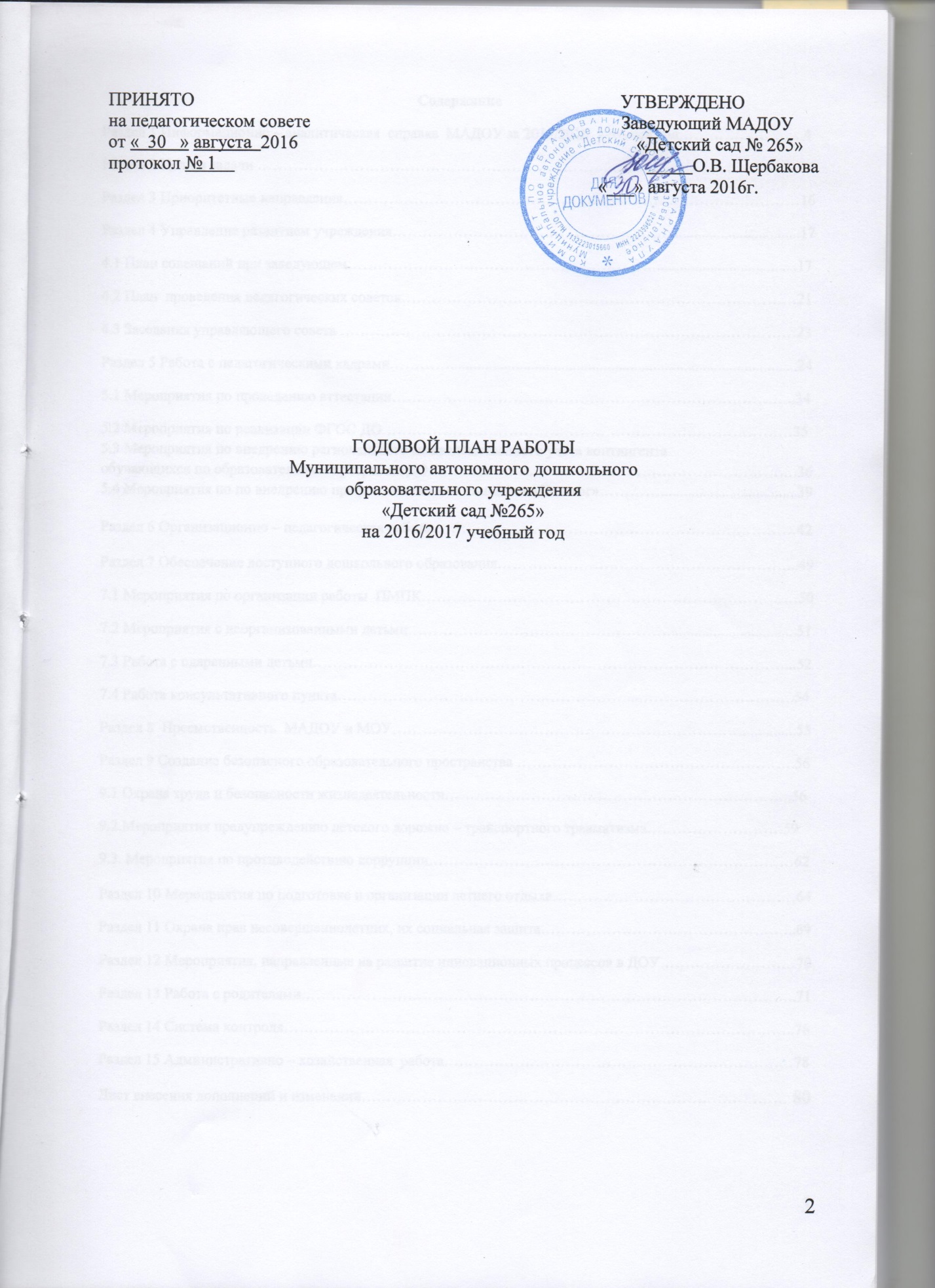 СодержаниеРаздел 1 Информационно – аналитическая  справка  МАДОУ за 2015/2016  учебный год…………………….4Раздел 2 Цели и задачи ……………………………………………………………..................................................16Раздел 3 Приоритетные направления………………………………………………………………………………16Раздел 4 Управление развитием учреждения………………………………………………...................................174.1 План совещаний при заведующем……………………………………………………......................................174.2 План  проведения педагогических советов……………………………………………………………………214.3 Заседания управляющего совета ………………………………………………………………………………23Раздел 5 Работа с педагогическими кадрами…………...........................................................................................245.1 Мероприятия по проведению аттестации……………………………………………………………………..345.2 Мероприятия по реализации ФГОС ДО………………………………………………………………………355.3 Мероприятия по внедрению регионального межведомственного учёта контингента обучающихся по образовательным программа ДО……………………………………………………………….365.4 Мероприятия по по внедрению профессионального стандарта «Педагог»…………....................................39Раздел 6 Организационно – педагогическая работа………………………………………………………………42Раздел 7 Обеспечение доступного дошкольного образования…………………………………………………...497.1 Мероприятия по организации работы  ПМПК…………………...……………………………………………507.2 Мероприятия с неорганизованными детьми……………………………………………..................................517.3 Работа с одаренными детьми…………………………………………………………………………………...527.4 Работа консультативного пункта…………………………………………………...………………………….54Раздел 8  Преемственность  МАДОУ и МОУ……………………………………………………………..............55Раздел 9 Создание безопасного образовательного пространства ……………………………………………….569.1 Охрана труда и безопасности жизнедеятельности………………………………….………………………..569.2.Мероприятия предупреждению детского дорожно – транспортного травматизма………………………599.3. Мероприятия по противодействию коррупции………………………………………………………………62Раздел 10 Мероприятия по подготовке и организации летнего отдыха…………………………………………64Раздел 11 Охрана прав несовершеннолетних, их социальная защита…………………………………………...69Раздел 12 Мероприятия, направленные на развитие инновационных процессов в ДОУ………………………70Раздел 13 Работа с родителями……………………………………………………………………………………..71Раздел 14 Система контроля………………………………………………………………………………………..76Раздел 15 Административно – хозяйственная  работа……………………………………………………………78Лист внесения дополнений и изменений………………………………………………………………………… 80Раздел 1Информационно – аналитическая справкаВ 2015/2016 учебном году фактический списочный состав воспитанников составил 300 человека. Из них:   2 группы – 2-3 лет   4 группы – 3-4 лет   4 группы – 4-5 лет   2 группы – 5-6 лет   2 группы  - 6-7 летКоличество воспитанников весь год было стабильным, что привело к выполнению муниципального  задания.  На  2016/2017 учебный  год планируется  набрать одну группы детей в возрасте с 2 до 3 лет,  1 группу с 3-4 лет и две группы детей с 5-6 лет.    	Состояние здоровья воспитанников, меры по охране и укреплению здоровья. Педагогический коллектив прикладывает все усилия, чтобы формировать у детей ценностное отношение к своему здоровью. В числе мероприятий, проводимых в ДОУ с целью укрепления здоровья и формирования привычки к здоровому образу жизни, можно назвать двигательный режим, занятия физической культурой, а также подготовку и участие детей в спортивных мероприятиях. В годовом плане ежегодно планируется проведение мероприятий направленных на пропаганду здорового образа жизни, укрепление здоровья воспитанников: «неделя здоровья». спортивные эстафеты, турпоходы. Педагогами разработаны и оформлены консультации  «Витамины я люблю – быть здоровым я хочу», «Зеленая аптека». Творческой группой МАДОУ в целях реализации программы развития разработана программа «Здоровье». В текущем учебном году прошел смотр конкурс нетрадиционного оборудования для занятий физической культурой, что позволило пополнить физкультурные центры и разнообразить оздоровительную работу в ДОУ. Вместе с тем заболеваемость воспитанников остается высокой.  Причинами заболеваемости являлись острые респираторные заболевания, ветряная оспа.    Анализ групп здоровья детей показал, что с 1 группой здоровья 10 %, со 2 группой здоровья 80%, с 3 группой здоровья  9 % детей, с 4 группой здоровья 1 %. Ежемесячно проводится анализ заболеваемости детей по группам с рассмотрением  результатов  на совещании при заведующем.  С целью повышения эффективности работы по сохранению и укреплению здоровья воспитанников в 2016/2017 учебном году необходимо:Внедрить программу  «Здоровье», под руководством инструктора по физической культуре.Продолжить целенаправленную работу педагогического коллектива по сохранению и укреплению здоровья дошкольников, пропаганде здорового образа жизни воспитанников и их родителей; осуществлять дифференцированный подход к воспитанникам, учитывая результаты мониторинга; Продолжить оснащение спортивным оборудованием дошкольного учреждения;   Организация питания в ДОУНа физическое развитие детей, их устойчивость к заболеваниям большое влияние оказывает выполнение натуральных норм питания, а также доведение этих норм до каждого ребенка. В течение 2015/2016 учебного года в дошкольном учреждении нормы потребления продуктов стабильно по всем наименованиям выполняются на 100%. Питание осуществляется в строгом соответствии с десятидневным меню, согласованным с Управлением Роспотребнадзора. Организовано пяти разовое питание, Ведется постоянный контроль за организацией питания на группах, в том числе по вопросу доведения норм. В большинстве групп педагоги выполняют все требования к организации питания: организуют общение с детьми по поводу вкусовых качеств и пользы блюд; создают комфортную обстановку во время приема пищи; обеспечивают соответствующие санитарно-гигиенические условия; не допускают большого количества пищевых отходов. Вывод: необходимо уделять больше внимания вопросам мотивации детей на правильное питание: организовывать общение с детьми по вопросам питания, создавать благоприятный эмоциональный настрой перед приемом пищи, и т.д.	Кадровое обеспечение. Детский сад обеспечен кадрами в соответствии со штатным расписанием. Плановая численность педагогических работников: 29. Фактическая численность: 27. Вакансии: 2. Плановая численность работников обслуживающего персонала: 36. Фактическая численность: 34. Вакансии: 2. Процент общей обеспеченности кадрами: 94 % Выводы: дошкольное учреждение обеспечено кадрами на 94 %. Вакансии на следующий учебный год: младший воспитатель (4), воспитатель (3)Таблица 1Анализ состава педагогических и руководящих кадров по возрасту и стажу.Выводы: Наиболее многочисленную группу составляют педагоги, имеющие стаж работы от 5 до 10 лет  - 32 %; до 5 лет – 20%; 8% - от 10 до 15 лет; и 20% - от 20 до 25;  со стажем работы более 25 лет - 8%Таблица № 2Анализ состава педагогических и руководящих кадров по образованиюВыводы: среди педагогических кадров высшее педагогическое образование имеют 60 %. Среднее специальное образование имеют 28 % педагогов. Продолжают обучение в  учебных заведениях 3 педагога. Таким образом, педагогическое образование имеется у 88 % педагогов. Таблица № 3Анализ уровня квалификации педагогических кадров.Выводы: всего аттестовано – 88 % педагогов. Из них имеют первую категорию –61 % (11 чел.); соответствие занимаемой должности – 8,3 % (2 чел.), не имеют квалификационной категории 41,6 % (10 чел.).  Аттестацию в текущем учебном году прошли 5  педагогов, обучались на курсах повышения квалификации один педагог, переквалификацию прошли 4 воспитателя.  На 2015/16 учебный год перед коллективом были поставлены следующие цели и задачи:Цель: Способствовать развитию проектировочной культуры педагога и осуществлению образовательной деятельности дошкольного учреждения в соответствии с требованиями ФГОС.Задачи:Создать условия для формирования  детско-взрослого сообщества средствами художественно – эстетического воспитания.Обеспечение процесса развития познавательно – речевой сферы ребенка в различных видах совместной деятельности.Активизация эффективных форм и методов взаимодействия с социумом для обеспечения полноценного развития ребёнка.Приоритетные направления:Познавательно-речевое развитиеХудожественно-эстетическое развитие В рамках реализации поставленных задач с педагогами проведены следующие мероприятия:Педагогические советы: «Организация деятельности педагогического коллектива МАДОУ в новом учебном году» (установочный);«Использование информационно- коммуникативных технологий как одно из условий  успешного художественно –эстетического воспитания детей»;«Познавательно – речевое развитие дошкольников в соответствии с ФГОС  ДО»;Итоговый педагогический совет;Обучающие семинары:«Обновление образовательного процесса в МАДОУ с учётом ФГОС дошкольного образования»;«Взаимодействие с социумом как фактор повышения качества дошкольного образования»;Круглые столы:«Нормативно – правовые документы в МАДОУ»;«Проектная деятельность педагогов в соответствии с ФГОС»;Консультации:«Требования к развивающей предметно – пространственной образовательной среде  с учётом программы МАДОУ по возрастным группам»;«Содержание работы с детьми по ОБЖ в разных возрастных группах»;«Деятельность педагогов при организации познавательно – речевого развития детей»;«организация деятельности при организации летнего – оздоровительного периода».Проведение этих мероприятий  способствовали повышению компетентности педагогов. В течение учебного года педагоги представляли свой  опыт на различных мероприятиях.Таблица № 4Анализ успехов и достижений педагоговВышеназванные мероприятия направлены на повышение  профессионального уровня педагогов и возможности самореализации  в профессии.Условия осуществления образовательного процесса.В МАДОУ используется современная форма организации образовательного процесса, на основании общеобразовательной программы, направленной на формирование и  развитие  основ базовой культуры личности дошкольника,  в соответствии с его возрастными и индивидуальными особенностями, в рамках ФГОС ДО. Реализация основной общеобразовательной программы МАДОУ осуществляется в процессе разнообразных видов детской деятельности: игровая, двигательная, коммуникативная, продуктивная, трудовая, познавательно - исследовательская, музыкально-художественная, чтение художественной литературы. Одной из основных форм образовательной деятельности является организованная детская деятельность, при организации которой широко используются дидактические и развивающие игры, упражнения и игровые ситуации, демонстрационный и раздаточный материал, пальчиковые игры, физкультминутки, артикуляционные гимнастики, игры на развитие коммуникативных качеств и снятие эмоционального напряжения.В соответствии с годовым планом с детьми запланированы и проведены музыкальные и спортивные праздники и развлечения, посвящённые Новому году, 8 марта, Дню защитника отечества, а так же праздники народного календаря «Колядки», «Масленица». При подготовке к праздникам и развлечениям с детьми разучивались стихи, песни, танцы, что способствовало развитию индивидуальных, творческих способностей детей. Все мероприятия проходили на высоком эмоциональном уровне с использованием ИКТ, сюрпризных моментов и привлечением сказочных героев. Так же в МАДОУ была проведена «Неделя добра», в рамках которой прошли мастер – классы такие как: «Поделки из солёного теста», «Канзаши», «Декупаж пасхальных яиц», «Изготовление цветов из фоамирана», «Изготовление куклы – оберега», «Изготовление броши из атласной ленты». В рамках «Недели добра» проведены театрализованные представления для детей, а так же благотворительный концерт для родителей, на котором были представлены музыкальные и хореографические номера.Воспитанники МАДОУ принимали участие в: Городском конкурсе декоративно  - прикладного и изобразительного творчества «Рождественская звезда»;Всероссийском конкурсе творческих работ «Деревенская одиссея»;Городском конкурсе детских поэтических произведений «Я рифмую с детством Барнаул…»;Городском открытом фестивале «ВМЕСТЕ -2015»;Окружном  конкурсе изобразительного искусства и декоративно- прикладного творчества «Весенние откровения»;Открытом конкурсе творческих работ «Россия – космическая держава»;Городском детском музыкальном конкурсе «Дорогою добра».В результате чего были награждены дипломами и призами за участие.       В  детском саду открыты группы для детей с ограниченными возможностями здоровья. В 2015-2016 учебном году  функционировало три  группы   компенсирующей направленности  для детей от пяти  до семи лет. Педагоги детского сада с успехом решают задачи освоения основной образовательной программы детского сада  детьми с ограниченными возможностями здоровья,  встраивая в педагогический процесс   коррекционно-развивающую работу  по совершенствованию всех сторон речи и развитию психических процессов. Деятельность  специалистов в группах для детей с  ОНР и ЗПР направлена на реализацию индивидуально ориентированных коррекционных мероприятий  для каждого воспитанника, подбор  специальных методов и средств, обеспечивающих  оптимальные условия в освоении основной общеобразовательной программы дошкольного образования с учетом ФГОС ДО. Коррекционная работа осуществлялась на основании результатов диагностики в тесном взаимодействии всех узких специалистов и воспитателей групп.В результате проделанной работе у воспитанников с  ОНР было снято 100%  диагнозов,   с ЗПР – 60%.Материально-техническое и дидактическое обеспечение ДОУ:Особое значение уделяется  коллективом   построению предметно-пространственной  развивающей образовательной среде, которая оформлено в соответствии с концептуальными принципами и удовлетворяет потребности ребенка в различных видах деятельности в зависимости от возраста, способствует его развитию, воспитанию,  обеспечивает комфортное пребывание детей в детском саду. В МАДОУ созданы оптимальные условия для работы узких специалистов – имеются изостудия,  музыкальный и спортивный залы,  кабинеты учителей-логопедов, педагога-психолога. Содержание предметно-пространственной развивающей образовательной  среды   каждой группы предоставляет своим воспитанникам возможности реализовать свои двигательные и познавательные потребности, творческие и игровые замыслы. В  течение учебного года предметно- пространственная  развивающая образовательная среда  во всех группах была оснащена: центрами художественного творчества детей;книжными уголками;нетрадиционным оборудованием в центры физического развития;Несмотря на то, что сделано, задача оснащения предметно-развивающей среды детского сада остаётся одной из главных, еще и в связи с внедрением ФГОС ДО. Необходимо оформить предметно-развивающую среду в соответствии с требованиями ФГОС. В группах продолжать расширять и обновлять игровые и театрализованные уголки; пополнять дидактические и развивающие игры, наглядный и демонстрационный материал. Вывод: в целях совершенствования и развития материально-технических и медико- социальных условий в ДОУ необходимо: - обогащать предметную среду разнообразным, многофункциональным оборудованием для различных видов детской деятельности, особенно обратить внимание на атрибуты и организацию сюжетно-ролевых игр. - совершенствовать оформление наглядной информации для родителей в групповых помещениях и коридорах ДОУ с учетом приоритетного направления и инновационной деятельности. Взаимодействие с семьей.Коллектив детского сада тесно сотрудничает с родителями, вовлекая родителей в построение единого образовательного пространства, демонстрируя им результаты своего труда на тематических праздниках, творческих встречах, открытых показах, выставках детского и семейного творчества. Специалисты детского сада  помогают родителям, оказывая квалифицированную педагогическую помощь и поддержку. Анализ практики нашего МАДОУ показывает, что не все родители, на должном уровне, вникают в проблемы воспитания, развития и оздоровление своего ребенка. Поэтому в основе работы  коллектива дошкольного учреждения с семьей, лежит системный подход, который позволяет изменять взгляды и взаимодействие в семье на воспитание ребенка, таким образом, чтобы они перестали быть негативными, пассивными. Детский сад всегда открыт для родителей  воспитанников. В дошкольном учреждении   проходят Дни открытых дверей, совместные праздники с родителями воспитанников. В текущем учебном году проведены консультации по темам:«Психофизические особенности детей дошкольного возраста»;«Как научить ребёнка правильно вести себя на дороге»;«В здоровом теле здоровый дух»;«Театр своими руками»;«Как организовать детский праздник»;«Летний отдых всей семьёй»Однако стоит отметить, что необходимо в течение года проводить анкетирование с целью выявления тем, которые наиболее актуальны для родителей. А так же во всех возрастных группах запланировать нетрадиционные формы работы с семьями воспитанников. Такая деятельность даст  возможность сформировать позитивное отношение семьи к ДОУ. Для родителей, чьи дети не посещают детский сад, были организованы индивидуальные консультации по проблемам развития и воспитания детей дошкольного возраста, совместное развлечение,  а так же предложены подвижные и пальчиковые игры, нетрадиционная техника рисования пальчиками, которая подразумевала совместную деятельность мамы и ребенка. В соответствии с требованиями стандартов качества в детском саду  организована работа  консультационного пункта для родителей  неорганизованных детей.Вывод: необходимо продолжать индивидуальное и групповое консультирование, для знакомства родителей со структурой и спецификой проведения режимных моментов, условиями пребывания детей в ДОУ приглашать родителей для просмотра мероприятий. Совершенствовать работу с родителями по повышению педагогической культуры родителей, применяя интерактивные формы сотрудничества. Подводя итоги прошедшего 2015/2016 учебного года можно отметитьследующее:
-образовательный процесс в детском саду строится в соответствии с общеобразовательной программой МАДОУ, и годовым планом;- развивающая среда в группах  соответствует возрастным и индивидуальным особенностям детей;- взаимодействие взрослых и детей носит личностно-ориентированный характер.Таким образом, деятельность коллектива МАДОУ в течение учебного года была разнообразной и многоплановой.   Достигнутые результаты работы, в целом,  соответствуют поставленным в начале учебного года целям и задачам. Работу педагогического коллектива за 2015/2016 учебный год можно считать удовлетворительной.Раздел 2Задачина 2016-/2017 учебный годМАДОУ «Детский сад №265»Задачи:Создать условия для повышения педагогического мастерства и профессиональной компетентности педагогов с введением нового профессионального стандарта «Педагог»Совершенствовать формы и методы по формированию грамматически правильной речи у дошкольниковФормировать семейные ценности у дошкольников через совместную художественно – эстетическую деятельность с семьями воспитанниковРаздел 3Приоритетные направления:Познавательно-речевое развитиеХудожественно-эстетическое развитие Раздел 4Управление развитием учреждения4.1 План совещаний при заведующем 4.2 План  проведения педагогических советов4.3 Заседания  управляющего  советаРаздел 5Работа с педагогическими кадрами.СентябрьРабота с кадрамиОрганизация платных дополнительных образовательных услугОктябрьРабота с кадрамиОрганизация платных дополнительных образовательных услугНоябрьРабота с кадрамиОбобщение передового педагогического опытаОрганизация платных дополнительных образовательных услугДекабрьРабота с кадрамиОрганизация платных дополнительных образовательных услугЯнварьРабота с кадрамиОбобщение передового педагогического опытаОрганизация платных дополнительных образовательных услугФевральРабота с кадрамиОбобщение передового педагогического опытаОрганизация платных дополнительных образовательных услугМартРабота с кадрамиОрганизация платных дополнительных образовательных услугАпрельРабота с кадрамиОрганизация платных дополнительных образовательных услугМайРабота с кадрами5.1 Мероприятия по проведению аттестации5.2 Мероприятия по реализации  ФГОС ДО5.3. Мероприятия по внедрению регионального межведомственного учёта контингента обучающихся по образовательным программам дошкольного образования в МАДОУ «Детский сад №265»Раздел  5.4Мероприятия по внедрению профессиональногостандарта «Педагог».МАДОУ «Детский сад№265»Раздел 6Организационно – педагогическая работа.СентябрьТема:  «Моя семья»             «Моя безопасность» ОктябрьТема: «Осень».             «Мы живём в стране чудесной»НоябрьТема: «Народная культура и традиции»            «Дом, в котором я живу».ДекабрьТема: «Новый год в Барнауле»            «Моя улица»ЯнварьТема: «Зима» «Зимняя палитра родного края».            «Я – Барнаулец»!ФевральТема:  «В нашем городе много интересного»МартТема:  «Окрестности Барнаула»АпрельТема: «Природа нашего края»МайТема:  «Хочу всё знать»»Раздел 7Обеспечение доступного дошкольного образования.7.1 Мероприятия по организации работы  ПМПКв 2016/ 2017 учебном году7.2 Мероприятия с неорганизованными детьми7.3 Работа с одаренными детьмиЦель: уделять особое внимание психолого – педагогической поддержке одарённых детей, ранней диагностики одарённости детей в различных областях, усиление научно – методического сопровождения по данному направлению.7.4 Работа консультативного пунктаРаздел 8Преемственность МАДОУ «Детский сад №265»и МБОУ «СОШ №89»Раздел 9Создание безопасного образовательного пространства9.1 Охрана труда и безопасности жизнедеятельности муниципального автономного дошкольного образовательного учрежденияЦель: создать условия для личной безопасности всех участников образовательного процессаЗадача: Формирование у работников и воспитанников МАДОУ ответственного отношения к вопросам личной безопасности и безопасности окружающих.9.2 Мероприятия по предупреждению детского травматизма,дорожно-транспортного травматизмаРаздел 9.3.Мероприятия по предупреждению коррупцииЦель: создание и внедрение организационно-правовых механизмов, нравственно-психологической атмосферы, направленных на эффективную профилактику коррупции в МАДОУ «Детский сад №265».Раздел 10Мероприятия по подготовке и организации летнего отдыха.Цели и задачи летней оздоровительной работы:Развивать и укреплять физические качества детей, способствовать рациональному становлению двигательной активности на свежем воздухе;Оказывать положительное влияние на эмоциональное состояние дошкольников посредством создания условий для игр, веселых забав, занятий по интересам, прогулок и экскурсий, закаливающих мероприятий;Разнообразить физические упражнения, спортивные и подвижные игры, учитывая возрастные и индивидуальные особенности детей.Организация и проведение всех необходимых санитарно – профилактических и физкультурно-оздоровительных мероприятий.Предупреждение распространения заболеваний среди детей и профилактика детского травматизма.Работа по санитарному просвещению персонала ДОУ и родителей.Задачи работы:Формы оздоровительных мероприятийМедицинская работа в летний периодРаздел 11.Охрана прав несовершеннолетних,их социальная защитаРаздел 12Мероприятия, направленные на развитиеинновационных процессов Раздел 13.Работа с родителямиРаздел 14Система контроляМАДОУ «Детский сад №265»Раздел 15Административно – хозяйственная  работаЛист внесения дополнений и измененийКатегории педагогических работниковвозраствозраствозраствозраствозраствозраствозрастПедагогический стажПедагогический стажПедагогический стажПедагогический стажПедагогический стажПедагогический стажКатегории педагогических работниковВсего работниковдо 2525-3030-4040-5050-55ПенсДо 55-1010-1515-2020-2525и болееАдминистративный3121Воспитатели181881371322Педагог - психолог111Музыкальные руководители321111Инструктор по физической культуре111Учителя - логопеды2211Категории педагогических работниковвысшеевысшеесреднее - профессиональноесреднее - профессиональноеОбучаютсяКатегории педагогических работниковВсего работниковПедагогическоеДругоеПедагогическоеДругоеАдминистративный311Воспитатели18873Педагог - психолог11Музыкальные руководители33Инструктор по физической культуре11Учителя - логопеды22Категории педагогических работниковУровень квалификации кадровУровень квалификации кадровУровень квалификации кадровУровень квалификации кадровКатегории педагогических работниковВсего работниковВысшая квалификационная категорияПервая квалификационная категорияСоответствие занимаемой должностиБез категорииАдминистративный321Воспитатели18387Педагог - психолог11Музыкальные руководители3111Инструктор по физической культуре11Учителя – логопеды211ДатаНаименование конкурса, мероприятия, темаУчастники, результатАвгуст –2015гIII Международная научно - практическая конференция «Педагогический опыт: теория, методика, практика» Свидетельство-Новичихина М.А.Харитонова Л.С.Симонова Т.В.Сентябрь   - 2015гВсероссийский конкурс творческих работ «Деревенская одиссея»Благодарственное письмо-Ницепляева Н.Н.,Блажко Н.О.,Апарина Н.В.Сентябрь – 2015гРайонная выставка цветов, посвящённая Дню городаДиплом I степениНовичихина М.А.,Харитонова Л.С.,Ермакова С.А.,Астапова М.И.Сентябрь – 2015гВсероссийский  проект  по привлечению внимания общества к вопросам развития культуры, сохранения культурно – исторического наследия  в субъектах Российской Федерации и странах- участницах СНГ«Популяризация интеллектуального творчества в России»Диплом Щербакова О.В.Сентябрь – 2015гВсероссийский  проект  по популяризации нового подхода к деятельности работников образовательных учреждений в свете Федеральных государственных образовательных стандартов (ФГОС) и их реализации в образовательных учреждениях РоссииДипломЩербакова О.В.Сентябрь – 2015гМеждународный образовательный конкурс профессионального мастерства и личных достижений  работников образовательных учреждений «Педагогическое открытие» (научно – исследовательская работа «Модернизация методов управления современным ДОУ»Именная медаль, диплом, благодарственное письмоЩербакова О.В.Октябрь- 2015гГородское методическое объединение «Методическое сопровождение конкурсного движения молодых педагогов дополнительного образования»СертификатыХаритонова Л.С.,Новичихина М.А., Ермакова С.А.,Симонова Т.В.,Молокова Ю.Г.,Апарина Н.В.Январь - 2016Международный конкурс «Символ года – 2016»Диплом I степени – Щербакова О.В.Февраль -2016Городской фотоконкурс «МИР В ОБЪЕКТИВЕ»Диплом II степени – Уткова Л.Н.Диплом III – Орлова Т.Н.,Пасмурова Н.В.Диплом участника – Харлова А.Ю.Март  - 2016VII Открытый региональный конкурс методических материалов «СЕКРЕТ УСПЕХА» (г. Новосибирск)«Формирование фонематического восприятия у старших дошкольников с ОНР в процессе использования наглядного моделирования»Диплом II степени -  Молокова Ю.Г.Март  - 2016VII Открытый региональный конкурс методических материалов «СЕКРЕТ УСПЕХА» (г. Новосибирск)«Дыхание – основа нашей жизни»Диплом III – Ницепляева Надежда НиколаевнаМарт  - 2016VII Открытый региональный конкурс методических материалов «СЕКРЕТ УСПЕХА» (г. Новосибирск)Номинация «проспект педагогических идей», за сборник методических материалов «Организация здоровьесбережения  в дошкольном образовательном учреждении»Диплом II степени – Щербакова О.В.,Новичихина М.А.,Харитонова Л.С.,Ницепляева Н.Н.,Молокова Ю.Г.,Шамова Г.Е.,Симонова Т.В.,Астапова М.И.,Ермакова С.А.,Чуприянова М.Ю.Март - 2016XII Региональный конкурс творческих достижений детей и взрослых «Через прошлое к будущему»,Номинация «Народные ремёсла», конкурс коллективных творческих проектов «Моя семья», за проект «Моя семья – моя радость»Малая медаль памяти М.Н. Мельникова (диплом)Март - 2016Региональный конкурс творческих педагогических проектов «Так зажигают звёзды» за педагогический проект «Комната чудес»Диплом I степени – Харитонова Л.С.Март - 2016Конкурс «Золотая медаль выставки  «УчСиб – 2016»в номинации «Так зажигают звёзды»Большая золотая медаль (диплом)Март- 2016 Творческий интернет конкурс  фотографий «моя профессия – воспитатель»Диплом за участие – Лихачёва А.Г.Март - 2016Международный конкурс «Педагогическое творчество»Диплом – Лихачёва А.Г.Март - 2016Всероссийский конкурс «Берёза – символ России»Диплом – Лихачёва А.Г.Апрель - 2016Всероссийский фотоконкурс «Я и спорт»Диплом за участие – Лихачёва А.Г.Май - 2016Международный открытый конкурс «Мисс воспитатель ВЕСНА 2016» Диплом за участие – Лихачёва А.Г.Май - 2016Всероссийский конкурс «Победа в сердце каждого живёт»Диплом I степени – Лихачёва А.Г.Повестка дняПовестка дняОтметка о выполненииСентябрьСентябрьОтметка о выполнении1 неделя1. Об итогах  летней оздоровительной работы. Анализ заболеваемости за данный период2.О планировании работы на текущий месяц3. Организация платных дополнительных образовательных услуг2 неделяОбщее собрание трудового коллектива3 неделя1. Об итогах контроля «Правильность подбора мебели в соответствии с антропометрическими данными ребенка» 2.О выполнении инструкций по ОЖЗД.  Соответствие режима питания и условий приема пищи возрастным и гигиеническим требованиям3.  Об итогах проверки планов  образовательной деятельности.4 неделя1. Об итогах контроля «Готовность документации на группах».   2. Об итогах оплаты за МАДОУ.3. Об итогах проведения учебно- тренировочной эвакуации.ОктябрьОктябрь1 неделя1. Об итогах посещаемости, заболеваемости. Профилактика ОРВИ2. Об итогах работы МАДОУ за сентябрь.  Планирование работы на текущий месяц2 неделя1. Об организации прогулок в осенний период. Создание безопасных условий при проведении подвижной игры с дошкольниками2.О выполнении требований СанПиН сотрудниками ДОУ.3. О выполнении стандартов качества3 неделя1. О соответствии режима питания и условий приема пищи возрастным и гигиеническим требованиям2. Об итогах проверки планов образовательной деятельности.3. Об итогах деятельности творческой группы 4 неделя1. Об итогах контроля «Охрана жизни здоровья детей».2. Об итогах оплаты за МАДОУ.3.Об итогах контроля «Обеспечение интереса детей к ОД, эмоциональный настрой».НоябрьНоябрь1 неделя1.Об итогах работы за октябрь. Планирование работы на текущий месяц2. Об итогах посещаемости. Анализ заболеваемости за октябрь2 неделя1.Об обеспечении безопасных условий при организации образовательной деятельности  с детьми.  Действия воспитателей при получении детьми травмы 2. О подготовке МАДОУ и территории к зиме3 неделя1. О соответствии режима питания и условий приема пищи возрастным и гигиеническим требованиям2. Об итогах проверки планов образовательной деятельности.    4 неделя1. Организация прогулок в зимний период 2. Об итогах оплаты за МАДОУ3. Об итогах контроля «Соблюдение двигательной активности».ДекабрьДекабрь1 неделя1. Об итогах работы за ноябрь.  Планирование работы на текущий месяц                                                                              2.Об итогах посещаемости. Анализ заболеваемости за ноябрь.2 неделя1.О выполнении инструкций по ОЖЗД.2. О подготовке к новогодним утренникам.3 неделя1. Об итогах проверки планов образовательной деятельности.2. О соответствии режима питания и условий приема пищи возрастным и гигиеническим требованиям4 неделя1. Об итогах контроля «Организация ППРС, новинки развивающего материала, соответствие программы» 2. Об итогах оплаты за МАДОУ3.Об итогах проведения учебно- тренировочной эвакуации.ЯнварьЯнварь2 неделя1. Об итогах работы за декабрь.  Планирование работы на текущий месяц. 2. Об итогах посещаемости. Анализ заболеваемости за декабрь3. О выполнении стандартов качества.3 неделя1. Об итогах проверки планов образовательной деятельности3. Об итогах деятельности творческой группы4 неделя1. Об итогах контроля «Система работы в центрах ХПД»2. Об итогах оплаты за МАДОУФевральФевраль1 неделя1. Об итогах работы за январь.  Планирование работы на текущий месяц                                                                               2. Об итогах посещаемости. Анализ заболеваемости за январь2 неделя1.О выполнении инструкций по ОЖЗД.2. Об итогах контроля  соблюдения санитарно-гигиенических требований. неделя1.Об итогах проверки планов образовательной деятельности.2. Об итогах контроля «Система работы в экологических центрах»  4 неделяОб итогах контроля «Планирование и проведение утренней гимнастики»Об итогах оплаты за МАДОУ.МартМарт1 неделя1. Об итогах работы за февраль.  Планирование работы на текущий месяц2. Об итогах посещаемости. Анализ заболеваемости за февраль.2 неделя1. О выполнении инструкций по ОЖЗД.2. Организация прогулок в весенний период. 3 неделя1. О соответствии режима питания и условий приема пищи возрастным и гигиеническим требованиям.2. Об итогах проверки образовательной деятельности 4 неделя1. Об итогах контроля «Организация центров для конструктивной деятельности»2. Об итогах оплаты за МАДОУ3. Об итогах проведения учебно- тренировочной эвакуации.АпрельАпрель1 неделя1. Об итогах работы за март.  Планирование работы на текущий месяц.                                                                               2. Об итогах посещаемости. Анализ заболеваемости за март.2 неделя1. О выполнении инструкций по ОЖЗД.2.Об организации работ на территории в весенний период, подготовка к ремонту3. О выполнении стандартов качества3 неделя1. О соответствии режима питания и условий приема пищи возрастным и гигиеническим требованиям.2. Об итогах проверки планов образовательной деятельности3. Об итогах деятельности творческой группы4 неделя1. Об итогах контроля «Сформированность у детей навыков самообслуживания2. Об итогах оплаты за МАДОУ3. Подведение итогов работы с одаренными детьмиМайМай2 неделя1. Об итогах работы за апрель.  Планирование работы на текущий месяц                                                                               2. Об итогах посещаемости. Анализ заболеваемости за апрельнеделя1.Об организации летнего оздоровительного периода 2.Об итогах проверки планов образовательной деятельности№МероприятияСрокОтветственныеОтметка о выполнении1Установочный педсовет - Анализ летне-оздоровительного сезона; - Обсуждение и принятие  годового плана; - Принятие сетки  ОДД;30.08.2016ЗаведующийСт. воспитатель2Тематический педсовет«Создание условий для проведения сюжетно – ролевой игры»ноябрьСт. воспитательПодготовка к педсовету:Оформление выставки методической литературы по теме педсоветасентябрьСт. воспитательТематический контроль «Развитие у детей игровых навыков в процессе организации сюжетно- ролевых игр»октябрьСт. воспитательКонсультация для педагогов «Сюжетно-ролевая игра в ознакомлении детей с социальной действительностью» «Роль воспитателя в организации сюжетно-ролевых игр»октябрьСт. воспитательПрезентация оборудования, материала для организации и проведения сюжетно-ролевых игрноябрьСт. воспитатель, воспитатели3Тематический педсовет «Экологическое воспитание детей дошкольного возраста»февральСт. воспитательПодготовка к педсовету Разработка проектов по теме педсоветадекабрьСт. воспитательОформление выставки методической литературы по теме педсоветадекабрьСт. воспитательАнкетирование по теме педсоветаянварьСт. воспитательКонсультации педагогов «Деятельность педагогов при организации экологического воспитания  детей»январьСт. воспитательТематический контроль «Развитие умственных способностей детей в процессе экологического  воспитания»декабрьСт. воспитательПапка – передвижка «Экология в жизни детей»январьСт. воспитатель, логопедыПодготовка мультимедийных презентаций по теме педсоветафевральСт. воспитатель4Итоговый педсоветмайСт. воспитательПодготовка к педсовету:Ст. воспитательОткрытый просмотр итоговых мероприятий во всех возрастных группах.апрельСт. воспитательАнализ деятельности дошкольного учреждения за учебный годмайСт. воспитательОформление выставки по темам самообразованияапрельСт. воспитательАнкетирование воспитателей по итогам работы за год.майСт. воспитательАнкетирование родителей «Ваши пожелания по составлению годового плана»майСт. воспитательРассматриваемые вопросы  Срок ОтветственныйОтметка о выполнении1. Распределение обязанностей между членами УС.2. Отчет членов финансовой комиссии о результатах сбора средств на ремонт детского сада и их расходовании.3. Утверждение сметы расходов на 2016/2017 учебный год. Рассмотрение вопроса о сумме внебюджетных средств на развитие уставной деятельности ДОУ.сентябрьЩербакова О.В.заведующий1. О подготовке к групповым родительским собраниям.2. Рассмотрение вопроса участия родителей в постройке снежного городка и ледяных горок на участке детского сада.3. Об организации профилактики гриппа и ОРВИ в ДОУ.4. Отчет членов финансовой комиссии о результатах сбора и расходования средств на развитие уставной деятельности ДОУ.5. Отчет о качестве питания детей в ДОУ в  осенне-зимний период.декабрьЩербакова О.В.заведующий 1. Анализ заболеваемости и посещаемости за второе полугодие 2017 года.2. Отчет членов финансовой комиссии о результатах сбора и расходования средств на развитие уставной деятельности ДОУ.февральЩербакова О.В.заведующий 1. Об организации и проведении выпускного бала.2. О подготовке к общему родительскому собранию.3. Рассмотрение и утверждение объемов ремонтных работ в летний период.4. Об организации летнего оздоровительного сезона.5. О создании условий на территории детского сада для организации летного сезона.апрельЩербакова О.В.заведующий №п/пСодержание деятельностиСрок исполненияОтветственныйОтметка о выполнении1.Совещание при заведующемкаждый понедельникЗаведующий2.Тренировочная эвакуацияв течение месяцаЗам. зав. по АХР3.Инструктаж: «Охрана жизни и здоровья детей»в течение месяцаСт. воспитатель4.Планирование и организация работы  с молодыми специалистами:- составление планов по темам самообразования- консультация  «Требования к развивающей  предметно- пространственной  образовательной среде»в течение месяцаСт. воспитатель5.Заседание методического совета «Реализация годовых задач в сентябре»в течение месяцаСт. воспитатель6Индивидуальные консультация для педагогов по запросамв течение месяцаСт. воспитатель7.Консультация для педагогов «Содержание работы с детьми по ОБЖ в разных возрастных группах»в течение месяцаСт. воспитатель8Общее собрание трудового коллектива.в течение месяца9Индивидуальная работа с педагогами по теме: «Подбор мебели в соответствие с  антропометрическими данными детей»в течение месяцаЗаведующий10Организация деятельности по оформлению паспортов здоровья и социальных паспортовв течение месяцаРук. ФИЗО, Мед. Работниквоспитатели12Подготовка оценочных листов сотрудникамиВ конце месяцаУправляющий совет13 Организация и проведение мероприятий посвящённых Дню дошкольного работника. Ст. воспитатель, Воспитатели,Муз. рук.14.Заседание творческой группы по составлению плана  разработке проектовВ течение месяцаСт. воспитатель,15.Разработка и представление проекта с учетом приоритетного направления «Город искусств – Барнаул»16.Консультация для педагогов: «требования медико- социального обеспечения детей в МАДОУ согласно ФГОС»Медицинская сестра№п/пСодержание деятельностиСрок исполненияОтветственныйОтметка о выполнении1Издание приказа на оказание услуг в 2016/2017 уч. году, подготовка сметы.ЗаведующийСт. воспитатель2Оформление договоров с исполнителями и потребителями услугСт. воспитатель3Составление графиков проведения занятий кружков Ст. воспитатель4.Размещение документов по дополнительному  образованию на официальном сайте ДОУСт. воспитатель№п/пСодержание деятельностиСрок исполненияОтветственныйОтметка о выполнении1.Совещание при заведующем.Каждый понедельникЗаведующий2.Обучающий практикум «Требования к содержанию рабочей программы педагога, к условиям её реализации, к результатам освоения в условиях внедрения ФГОС»Зам. зав. по АХР3.Инструктаж по пожарной безопасностизаведующий4.Консультация «Сюжетно-ролевая игра в ознакомлении детей с социальной действительностью»Ст. воспитатель5.Консультация «Роль воспитателя в организации сюжетно-ролевых игр»Педагог-психолог6.Индивидуальные консультации педагогов по запросамВ течение месяцаЗаведующийСт. воспитатель7.Индивидуальная работа по темам самообразованияВ течение месяцаСт. воспитатель8.Планирование и организация работы с молодыми специалистами, организация наставничества между педагогамив течение месяцаЗаведующийСт. воспитатель9.Консультация «Взаимодействие с гиперактивным ребенком»Ст. воспитатель Воспитатели10.Заседание методического совета по теме «Реализации регионального компонента в условиях реализации ФГОС»Ст. воспитатель Воспитатели11.Подготовка оценочных листов сотрудникамиУправляющий совет12.Консультация «Комплексный подход к организации функционально оздоровительной работы»Медицинская сестра№п/пСодержание деятельностиСрок исполненияОтветственныйОтметка о выполнении1Контроль организации доп. услугСт. воспитатель№п/пСодержание деятельностиСрок исполненияОтветственныйОтметка о выполнении1.Совещания при заведующем.Каждый понедельникЗаведующий2.Собеседование по темам самообразованияСт. воспитатель3Заседание методического совета «Реализация годовых задач в ноябре»Ст. воспитатель, логопеды4Индивидуальная работа по темам самообразованияВ течение месяцаСт. воспитатель6Консультация для педагогов «Нормативно- правовые документы по проблеме защиты прав детей»В течение месяцаСт. воспитатель7Составление графика отпусков. Просмотр трудовых книжек и личных дел.В течение месяцаЗаведующий8Планирование и организация работы с молодыми специалистами по теме «Изучаем ФГОС ДО»В течение месяцаПедагог-психолог9.Разработка и представление проекта с учетом приоритетного направления «В гостях у предков»10.Консультация «Особенности организации жизнедеятельности ребёнка в зимний период»Медицинская сестра№п/пСодержание деятельностиСрок исполненияОтветственныйОтметка о выполнении1.Создание банка данных инновационных                                                                                                                                 идей педагогов через ведение персональных страничек на сайте МАДОУВ течение месяцаСт. воспитатель воспитатели№п/пСодержание деятельностиСрок исполненияОтветственныйОтметка о выполнении1Выставка детских работ кружка  ИЗОСТУДИЯВ течение месяцаЗаведующий№п/пСодержание деятельностиСрок исполненияОтветственныйОтметка о выполнении1Тренировочная эвакуацияЗам. зав. по АХР2Целевой инструктаж по пожарной безопасности.Зам. зав. по АХР3Инструктаж по охране жизни и здоровья детейСт. воспитатель4Заседание методического совета «Реализация годовых задач в декабре»Ст. воспитатель6Индивидуальная работа по темам самообразованияВ течение месяцаСт. воспитатель9Подготовка оценочных листов сотрудникамиУправляющий совет10Индивидуальные консультация для педагогов по организации предметно-развивающей средыв течение месяцаЗаведующийСт. воспитатель11Разработка и представление проекта с учетом приоритетного направления «Традиции нашего города»12.Консультация «Организация здоровьесберегающей и развивающей среды в МАДОУ»Медицинская сестра№п/пСодержание деятельностиСрок исполненияОтветственныйОтметка о выполнении1Контроль организации доп. услугВ течение месяцаСт. воспитатель№п/пСодержание деятельностиСрок исполненияОтветственныйОтметка о выполнении1Консультация «Соблюдение Санэпид режима»В течение месяцаСтаршая медсестра23Заседание метод. совета по реализации программы развития В течение месяцаСт. воспитатель4Индивидуальная работа по темам самообразования.В течение месяцаСт. воспитатель5Практические занятия по отработке действий персонала в случае обнаружения подозрительных лиц и предметов на территории ДОУВ течение месяцазаведующий7Индивидуальные консультация для педагогов по организации предметно-развивающей средыв течение месяцаЗаведующийСт. воспитатель8ПМПк: выявление положительной или отрицательной динамики развития ребенкаВ течение месяцаПедагог-психолог,логопеды9.Заседания методического совета «Реализация годовых задач в январе»В течение месяцаСт. воспитатель№п/пСодержание деятельностиСрок исполненияОтветственныйОтметка о выполнении1Журнал передового опыта ДОУ по познаавтельно – речевому  направлениюВ течение месяцаСт. воспитатель№п/пСодержание деятельностиСрок исполненияОтветственныйОтметка о выполнении1Контроль исполнения программы доп. услугВ течение месяцаСт. воспитатель №п/пСодержание деятельностиСрок исполненияОтветственныйОтметка о выполнении1Совещание при заведующемКаждый понедельникЗаведующий2Консультация «Профилактика гриппа в период эпидемиологического благополучия»В течение месяцаСтаршая медсестра3Индивидуальные консультации по темам самообразования.В течение месяцаСт. воспитатель5Индивидуальные консультация для педагогов по организации предметно-развивающей средыв течение месяцаЗаведующийСт. воспитатель6Инструктаж по охране трудаВ течение месяцаЗам. зав по АХР7Инструктаж по пожарной безопасностиВ течение месяцаЗам. зав по АХР8.Заседание методического совета «Реализация годовых задач в феврале»9.Разработка и представление проекта с учетом приоритетного направления «Рождение города»№п/пСодержание деятельностиСрок исполненияОтветственныйОтметка о выполнении1Презентация  планов по темам самообразованияВ течение месяцаСт. воспитатель№п/пСодержание деятельностиСрок исполненияОтветственныйОтметка о выполнении1Контроль организации доп. УслугВ течение месяцаСт. воспитатель2Отчетный концерт хореографаСт. воспитатель№п/пСодержание деятельностиСрок исполненияОтветственныйОтметка о выполнении1Совещания при заведующемКаждый понедельникЗаведующий2Консультация «Охрана жизни и здоровья ребёнка» В течение месяцаСтаршая медсестра3Обучение работников правилам безопасности трудаВ течение месяцаКомиссия по охране труда4Инструктаж по охране жизни и здоровья детей.В течение месяцаСт. воспитатель5Консультация «Проведение прогулок в весенний период» - правила проведения прогулки в гололед, во время таяния снега»В течение месяцаСт. воспитатель 7Индивидуальные консультация для педагогов по организации предметно-развивающей средыв течение месяцаЗаведующийСт. воспитатель8Тренировочная эвакуацияЗам. зав. по АХР9.Консультация для педагогов «Особенности восприятия детьми  дошкольного возраста произведений художественной литературы»Разработка и представление проекта с учетом приоритетного направления «Культурный быт родного города»№п/пСодержание деятельностиСрок исполненияОтветственныйОтметка о выполнении1Контроль организации доп.  услугВ течение месяцазаведующий2Выставка детских работЗаведующий№п/пСодержание деятельностиСрок исполненияОтветственныйОтметка о выполнении1Совещания при заведующемКаждый понедельникЗаведующий2Консультация для педагогов педагогов «Организация питания. Санитарные требования»В течение месяцаСтаршая медсестра3Практическое занятия по отработке действий персонала в случае обнаружения подозрительных лиц и предметов на территории ДОУзаведующий4Заседание методического совета:разработка положения, критериев о смотре конкурса летних участковВ течение месяцаСт. воспитательИндивидуальные консультация для педагогов по организации предметно-развивающей среды6.Разработка и представление проекта с учетом приоритетного направления «Для тебя Барнаул»№п/пСодержание деятельностиСрок исполненияОтветственныйОтметка о выполнении1Контроль организации доп. услугВ течение месяцазаведующий№п/пСодержание деятельностиСрок исполненияОтветственныйОтметка о выполнении1Совещание при заведующемКаждый понедельникЗаведующий2Общее собрание трудового коллективаВ течение месяцаЗаведующий3Оформление выставки методической литературы «Готовимся к лету»В конце месяцаСт. воспитатель4Консультация «Питьевой режим. Профилактика солнечного удара»В течение месяцаСтаршая медсестра.5Инструктаж по ОЖЗДВ течение месяцаСт. воспитатель8Индивидуальные консультация для педагогов по организации предметно-развивающей средыв течение месяцаЗаведующийСт. воспитатель9ПМПк: обсуждение результатов работы с детьми; планирование дальнейшей коррекционно-развивающей работы.Педагог-психолог10.Разработка и представление проекта с учетом приоритетного направления «Барнаул наш дом»№Мероприятия Ответственный СрокОтметка о выполнении1.Составление списка аттестуемых педагогических работников по формеСтарший воспитательоктябрь, декабрь, апрель2.Изучение нормативных документов с аттестуемымиСтарший воспитательоктябрь, декабрь, апрель3.Проведение собеседования с аттестуемыми работникамиСтарший воспитательоктябрь, декабрь, апрель4.Оформление стенда «Аттестация педагогических работников»Старший воспитательоктябрь, декабрь, апрель5.Прием заявленийСтарший воспитательоктябрь, декабрь, апрель6.Распределение между аттестуемыми открытых мероприятийСтарший воспитательНоябрь, январь, май7.Формирование и передача первичного пакета документов в АНОО «Дом учителя»Старший воспитательОктябрь, декабрь, апрель8.Ознакомление аттестуемых с представлениямиСтарший воспитательНоябрь, январь, май9.Издание приказа о допуске к аттестации педагогических работников.Старший воспитательНоябрь, январь, май10.Посещение аттестационных мероприятий изучение работ аттестуемыЭкспертная группаНоябрь, январь, май11.Подготовка оценочного листа эксперта по итогам оценки уровня квалификации аттестуемыхЭкспертная группаНоябрь, январь, май12.Подведение итогов аттестацииЭкспертная группааттестационной комиссии Главного управления образования и молод. политики Алт. краяДекабрь, март, июнь№Мероприятия Ответственный СрокОтметка о выполнении1.Создание рабочей группы, обеспечивающей координацию действий коллектива ДОУ и отвечающего за информационное, научно-методическое, экспертное сопровождение образовательного  процессаЗаведующийсентябрь2.Организация изучения нормативно- правовых документов, регламентирующих  реализацию ФГОС ДО педагогическим коллективом ДОУСтарший воспитательВ течение года3.Обеспечение профессиональной переподготовки специалистов и педагогов по внедрению ФГОССтарший воспитательПо графику курсов повышения квалификации4.Разработка плана методической работы, обеспечивающей сопровождение подготовки к введению ФГОС дошкольного образованияСтарший воспитательсентябрь5.Мониторинг сформированности интегративных качеств дошкольников в  соответствие с ФГОССтарший воспитательСентябрь, май6.Обогащение РППС в соответствие с требованиями стандартизации дошкольного образованияСтарший воспитательВ течение года7.Обеспечение взаимодействия ОУ и ДОУ по организации преемственности ФГОС НОО и ФГОС ДОСтарший воспитательВ течение года8.Участие в конкурсных мероприятиях по актуальным проблемам реализации ФГОС ДОСтарший воспитатель,воспитателиВ течение года9.Информирование общественности через средства массовой информации о реализации ФГОС ДО в образовательной организацииСтарший воспитатель,заведующийПубличный отчёт до 31.09.2016№п/пмероприятиеответственныесрокрезультатОтчётный документ1.Организационные мероприятия1.Организационные мероприятия1.Организационные мероприятия1.Организационные мероприятия1.Организационные мероприятия1.Организационные мероприятия1Назначение ответственных за внедрение регионального сегмента в МАДОУзаведующийдо 12.05.2016Приказ о назначении ответственного за внедрение регионального сегмента в МАДОУПриказ по МАДОУот 05.05.2016 № 62Создание рабочей группы по внедрению регионального сегмента в МАДОУзаведующийдо 12.05.2016Рабочая группа по внедрению регионального сегмента в МАДОУПриказ о создании рабочей группыот 10.05.2016 № 73Заполнение данных оконтингенте в соответствии сУнифицированнымифункционально-техническимитребованиями к региональномусегменту в АИС «Сетевой край.Образование»общеобразовательнымиорганизациями, дошкольнымиобразовательнымиорганизациямиЗаведующий,рабочая группадо 15.062016внесение данных в АИС «Сетевойкрай. Образование»4Издание локальных актов в МАДОУ,регламентирующих использование регионального сегмента в управлении образовательным процессомзаведующийИюнь2016наличие локальных актов,регламентирующих использованиерегионального сегмента в МАДОУприказы по ОО, иные локальные акты5Размещение информации на сайтах ОО о внедрении регионального сегмента в образовательный процесс, ссылки на информационные системыЗаведующий,рабочая группаАвгуст2016наличие информации на сайтах о внедрении регионального сегмента, ссылок на информационные системыаналитическая справка КГБУО «АКИАЦ»по результатам выборочного мониторинга размещения информации на сайтах6Заключение договора с КГБУО «АКИАЦ»об обработке персональных данных информационных системах регионального сегментазаведующийОктябрь2016наличие договора МАДО с КГБУО«АКИАЦ» об обработке персональных данныхсправка КГБУО «АКИАЦ»о заключенных договорах об обработке персональных данных7Уведомление Роскомнадзора об обработке персональных данных в региональном сегментеЗаведующий,делопроизводительдо 01.01.2017соблюдение требований законодательства о персональных данныхписьма ОО вРоскомнадзор обобработке персональныхданных врегиональномсегменте8Контроль за соблюдением требований и норм Федерального закона Российской Федерации 27.06.2006 №152- ФЗ «О персональных данных» при использовании регионального сегментазаведующийежегодно до 1октябряналичие в ОО согласий на обработку персональных данных участников образовательного процесса, данные которых содержатся в региональном сегменте, локальных документов ОО в соответствии с законодательством о персональных данныхсправка по результатам учредительного контроля2. Методическое сопровождение внедрения2. Методическое сопровождение внедрения2. Методическое сопровождение внедрения2. Методическое сопровождение внедрения2. Методическое сопровождение внедрения2. Методическое сопровождение внедрения9Мероприятия в ОО по обучению сотрудников использованию информационных систем регионального сегмента в образовательном процессезаведующийиюнь – сентябрь 2016готовность коллективов ОО к внедрению и исполнению регионального сегмента в образовательномпроцессеПротоколы мероприятий3. Техническое оснащение и доступ в Интернет МАДОУ3. Техническое оснащение и доступ в Интернет МАДОУ3. Техническое оснащение и доступ в Интернет МАДОУ3. Техническое оснащение и доступ в Интернет МАДОУ3. Техническое оснащение и доступ в Интернет МАДОУ3. Техническое оснащение и доступ в Интернет МАДОУ10Подключение к сети Интернет дошкольной образовательной организациизаведующийМай2016подключение всех ДОО и ОДОД к сети интернетписьмо МОУО о наличии подключения всех ДОО и ОДОД к сети Интернет4. Актуализация данных в региональном сегменте4. Актуализация данных в региональном сегменте4. Актуализация данных в региональном сегменте4. Актуализация данных в региональном сегменте4. Актуализация данных в региональном сегменте4. Актуализация данных в региональном сегменте11Сбор данных о контингенте ОО для проведения сверки данных в региональном сегментезаведующийИюнь2016наличие данных для сверкиотчет ОО о контингенте12Первичное наполнение и выверка данных регионального сегмента межведомственной системырабочая группаИюнь – июль 2016соответствие данных о контингенте в региональном сегменте с данными в ООсправка о соответствии данных в региональном сегменте и информации о контингенте в ООМероприятиеПредполагаемый результатОтветственныйСрок исполненияОрганизационно-правовое обеспечение и информационное сопровождениеОрганизационно-правовое обеспечение и информационное сопровождениеОрганизационно-правовое обеспечение и информационное сопровождениеОрганизационно-правовое обеспечение и информационное сопровождение1. Организация ознакомления педагогических работников учреждения с содержанием профессионального стандарта «Педагог»:-организация обсуждения на педагогических, методических советах, методических объединениях, стажерских практиках ресурсных центров и др.;-размещение информации на стендах в учреждении, сайте учрежденияУголок с материалами профстандартаОбновление новостной ленты сайтаОбновление материалов раздела сайта «Документы»Создание  подрубрики «Профстандарт педагога»Старший воспитатель2.Проведение тестирования воспитателей ДОУ на знание содержания профессионального стандартаПлан мероприятий по информированию педагогических работников по информированию педагогических работников о содержании профессионального стандартаСтарший воспитатель3.Проведение мероприятий по информированию педагогических работников о содержании профессионального стандарта на основе аналитического отчета по результатам тестирования (см. годовой план, семинар «Изучаем документ «Профессиональный стандарт педагога)Повышение уровня знания содержания профессионального стандарта всеми педагогическими работниками образовательного учрежденияСтарший воспитательВНЕДРЕНИЕ ПРОФЕССИОНАЛЬНОГО СТАНДАРТА В ДОУВНЕДРЕНИЕ ПРОФЕССИОНАЛЬНОГО СТАНДАРТА В ДОУВНЕДРЕНИЕ ПРОФЕССИОНАЛЬНОГО СТАНДАРТА В ДОУВНЕДРЕНИЕ ПРОФЕССИОНАЛЬНОГО СТАНДАРТА В ДОУОрганизация обучения педагогических работниковОрганизация обучения педагогических работниковОрганизация обучения педагогических работниковОрганизация обучения педагогических работниковПланирование и осуществление повышения квалификации (профессиональной переподготовки) воспитателей на очередной учебный год с учетом предложений и рекомендаций коллегиальных органов управления организации, представительных органов участников образовательных отношений, аттестационных комиссий и др.План повышения квалификации Старший воспитатель 2.Совершенствование методической работы2.Совершенствование методической работы2.Совершенствование методической работы2.Совершенствование методической работы  Консультационная поддержка «Профессиональный стандарт педагога»Педагогические советы, семинарыСтарший воспитательУчастие педагогов в работе семинаров, научно –практических конференциях, муниципальных методических объединенияхСтарший воспитательУчастие педагогов ДОУ  в муниципальных конкурсах («Планета дорожной безопасности» и др.); конкурсах педагогического мастерстваВ соответствии с планомСтарший воспитательИспользование в работе инновационной деятельности, способствующей росту проф.компетентностиСтарший воспитатель4.Повышение уровня профессиональной компетентности педагогов ДОУ4.Повышение уровня профессиональной компетентности педагогов ДОУ4.Повышение уровня профессиональной компетентности педагогов ДОУ4.Повышение уровня профессиональной компетентности педагогов ДОУПроведение педагогическими работниками самооценки профессионального уровняЛист самооценкиСтарший воспитательСоставление индивидуальных планов профессионального  развития педагогов ДОУ на основе выявленного дефицита компетентностей.Утверждение планов саморазвития педагогов-изучение нормативной и психолого–педагогической литературы-освоение педагогических технологий,выстраивание собственной методической системы-разработка диагностического инструментария-участие в реализации программы развития ДОУ, в методической работе ДОУ-обучение на курсах повышения квалификации-участие в работе творческих.экспериментальных групп, проведение индивидуальной исследовательской работы-обобщение собственного опыта педагогической деятельностиИндивидуальные планы развития педагоговСтарший воспитательСтарший воспитатель№п/пСодержание деятельностиСрок исполненияОтветственныйОтметка о выполненииТематический день «День знаний»- музыкальное развлечение «Здравствуй, детский сад» (средние, старшие, подготовительные группы)«Путешествие по сказкам» (младшие группы)01.09.2014Ст. воспитатель Муз. рук Тематическая неделя: «Моя семья»- оформление книжки – малышки «Значение моего имени»- «Я  и моя семья» - познавательные беседы - выставка детских  работ «Подарки для моих родных» (средние, старшие группы)Ст. воспитательТематическая неделя: «Моя безопасность»- беседы по ОБЖ; - встреча с инспектором ГИБДД;- просмотр видеофильмов по ПДД;  - конкурс рисунков на асфальте «Мама, папа и я лучшие пешеходы»;- музыкально – спортивное развлечение «Юные пешеходы» (средние, старшие, подготовительные группы)Ст. воспитательАкция «Собери семена»В течение месяцаВоспитатели№п/пСодержание деятельностиСрок исполненияОтветственныйОтметка о выполнении1.Развлечение  - «Осенний праздник» (младшие, средние группы); - «Музыка осени» (старшие, подготовительные группы)Муз. рук2.Оформление поздравительных газет ко дню пожилого человекаВ конце месяцаСт. воспитатель Воспитатели3.Экскурсии на (кухню, пост охраны, в медицинский кабинет) (старшие, подготовительные группы)В течение месяцаВоспитатели4.Турпоход  в осенний парк (средняя, старшие группы)Экскурсия на осеннюю полянку (младшие группы) В течение месяцаСт. воспитатель Воспитатели5. Проведение выставки рисунков  воспитанников МАДОУ «Я и мои права».В течение месяцаСт. воспитатель, воспитатели групп, узкие специалисты№п/пСодержание деятельностиСрок исполненияОтветственныйОтметка о выполнении1.Беседы:- «Игрушки в моей комнате»- (младшие, средние группы);- «Моя квартира»- (старшие, подготовительные группы)В течение месяцаСт. воспитатель воспитатели2.Тематический день матери:- беседы «Моя мама лучше всех»; - развлечения:- «В гостях у матрёшки» (младшие, средние группы);- «Хорошо рядом с мамой» (старшие, подготовительные группы)Ст. воспитатель,муз. рук.,воспитатели3.Развлечение «Мама, папа, я - спортивная семья»В течение месяцаСт. воспитательРук. ФИЗО№п/пСодержание деятельностиСрок исполненияОтветственныйОтметка о выполнении1.- «Новый год на порог» - ОД- «Новогодняя игрушка» мастер- класс с родителямиВ течение месяцаСт. воспитатель воспитатели2.Новогодние представления: Муз. руководитель3.  «Зимние постройки»В течение месяцаСт. воспитатель4.Оформление информационных стендов «Лучший праздник Новый год»Ст. воспитатель,воспитатели.5.Беседа «В нашем городе  много улиц разных, и одна из них моя» (средние, старшие, подготовительные группы)Ст. воспитатель,воспитатели.№п/пСодержание деятельностиСрок исполненияОтветственныйОтметка о выполнении1.Музыкальные развлечения: - «Святки»- «Зимние забавы»В течение месяцаСт. воспитатель Муз. рук.2.Ярмарка талантовВ течение месяцаСт. воспитательМуз. рук.3Выставка рисунков «Зимняя палитра» В течение месяцаВоспитатели4«Где работают взрослые»?- рассказ педагога о предприятиях города с использованием ИКТ.В течение месяцаСт. воспитатель,воспитатели.5Беседа: «Город, в котором я живу» - рассматривание открыток, видеофильмов о достопримечательности города (средние, старшие, подготовительные группы)В течение месяцаСт. воспитатель,воспитатели.№п/пСодержание деятельностиСрок исполненияОтветственныйОтметка о выполнении1Неделя здоровья: - «Зимняя спартакиада»- оформление  материалов «Неболейка»- конкурс среди педагогов и родителей «Нетрадиционное оборудование для физкультуры в детском саду»Ст. воспитатель Муз. рук.воспитатели2 Тематический день: «С днём рождения детский сад»- встреча детей с клоунами;- развлечение; дискотека;-ярмарка07.02.2016Ст. воспитатель Муз. рук.воспитатели2Тематическая неделя: «День защитника отечества»- музыкально – спортивное развлечение  «Будем солдатами»- беседы об армии, о родах войск- изготовление поздравительных открыток для пап, дедушек.Ст. воспитатель Муз. рук.воспитатели3Просмотр фильма «Каким был город раньше»?В течение месяцаСт. воспитатель,воспитатели.№п/пСодержание деятельностиСрок исполненияОтветственныйОтметка о выполнении1Праздник «Лучше мамы друга нет»Муз. рук.2Народный праздник «Широкая Масленица»Ст. воспитатель4Неделя книги:- посещение библиотеки с приглашением поэтов города Барнаула- знакомство детей с авторами детских книг- изготовление книжек -  малышекСт. воспитатель5Тематическая неделя: «Театральный Барнаул»- показ театрализованных представлений-семейный конкурс «Изготовление театров»Ст. воспитатель6«Откуда хлеб пришёл» рассказ педагога с использованием ИКТ.В течение месяцаСт. воспитатель,воспитатели.№п/пСодержание деятельностиСрок исполненияОтветственныйОтметка о выполнении1.Музыкальное развлечение «День юмора»01.04.2016Муз. рук.2День книгипосещение библиотеки - знакомство детей с авторами детских книг- изготовление книжек -  малышек02.04.2016Ст. воспитательвоспитатели3- Тематическая неделя «Все о космосе» -выставка книг, энциклопедий о космосе- познавательные беседы «Знакомьтесь, наши космонавты» - спортивное развлечение планетарий11.04-15.04.2016Рук. ФИЗОСт. воспитатель4Выставка рисунков «Весенний Барнаул»В течение месяцаСт. воспитатель5Смотр – конкурс «Огород на окне» все возрастные группыВ течение месяцаСт. воспитатель6Беседы «День правовых знаний»В течение месяцаВоспитатели7Открытый просмотр итоговых мероприятий во всех возрастных группахВ течение месяцаСт. воспитатель8Просмотр фильма «Кто в Алтайском лесу живёт»?В течение месяцаСт. воспитательвоспитатели№п/пСодержание деятельностиСрок исполненияОтветственныйОтметка о выполнении1.Тематический день: «День победы»- беседы с детьми;- Праздники «День победы»;Муз. Рук.2.Праздник «До свидания детский сад» для подготовительных группМуз. Рук.3Открытый просмотр итоговых мероприятий во всех возрастных группахСт. воспитатель4Музыкальная гостиная «Слушаем звуки природы»Ст. воспитатель воспитатели5Экологическая тропа «Как изменился наш участок»?Ст. воспитатель Воспитатели6Алтайские художники, поэты …»Ст. воспитатель воспитателиЭТАПЫФОРМЫСОДЕРЖАНИЕСРОКИ1 ЭТАП. ДиагностическийДиагностика, срезы, тесты, беседы с ребенком, посещение семьи.Изучить познавательные процессы, индивидуальные особенности детей. Анализ условий проживания детей в семье. Анализ результатов обследования детей и выявление проблем.сентябрьвоспитатели.муз.руководитель инструктор по ФИЗО1 ЭТАП. ДиагностическийКруглый столОбсуждение результатов диагностического периода. Обсуждение плана работы консилиума на год. Утверждение списка детей «группы риска».октябрьвоспитатели.муз.руководитель инструктор по ФИЗО,педагог-психолог.2 ЭТАП. Коррекционно-развивающийКонсилиумФронтальные занятия Индивидуальные занятияХарактеристика выявленных нарушений по каждому ребенку. Коллегиальное заключение ПМПК и выработка рекомендаций. Обсуждение методов и форм работы с ребенком. Подбор вариативных методик и индивидуальных программ. Разработка рекомендаций для социально-психолгической реабилитации.ноябрь декабрьчлены ПМПкВоспитатели.муз.руководитель инструктор по ФИЗО,педагог-психолог.2 ЭТАП. Коррекционно-развивающийКонсилиумДиагностические срезы, сравнительная диагностикаОбсуждение результатов вторичной диагностики.Анализ условий коррекционно-развивающего процесса. Выработка дополнительных рекомендацийянварь февральчлены ПМПк3 ЭТАП. АналитическийИтоговая ДиагностикаКонсилиумАнализ результатов итоговой диагностикиАнализ исходных данных о выводе на ПМПк в город.Утверждение психолого-педагогических характеристикАпрельмайчлены ПМПкМесяцСодержание деятельностиОтветственныйОтметка о выполненииСентябрьСоставление списков неорганизованных детейИнформирование родителей неорганизованных детей о работе «Маминой школы»Корректировка списков и плана  работы клуба «Мамина школа»Педагог - психологОктябрьИндивидуальное консультирование родителей неорганизованных детей по интересующим их темамКризис  3-х летБуклеты с рекомендациямиПедагог - психологНоябрьКоординация движений пальцев рук у детей младшего дошкольного возрастаБуклеты с рекомендациямиПедагог - психологДекабрьРазвитие слухового внимания детей раннего возрастаИндивидуальное консультирование родителей неорганизованных детей по интересующим их темамПедагог - психологЯнварьЗакаливающие процедуры для детей раннего возрастаИндивидуальное консультирование родителей неорганизованных детей по интересующим их темамПедагог - психологФевральВлияние изобразительного искусства на развитие творческих способностей дошкольниковИндивидуальное консультирование родителей неорганизованных детей по интересующим их темамПедагог - психологМартТеатрализованная деятельность для малышейИндивидуальное консультирование родителей неорганизованных детей по интересующим их темамПедагог - психологАпрельОсобенности адаптационного периода детей дошкольног возрастаОформление буклетов с рекомендациями для  родителей, имеющих детей до 3-х летПедагог - психологМесяцСодержание деятельностиОтветственныйОтметка о выполненииСентябрьПодборка и корректировка нормативно-инструктивной базы МАДОУ д/с № 265 по работе с одаренными детьми;Положение о работе с одаренными детьми;Подборка психолого-педагогического инструментария сопровождения одаренных детей;Назначение ответственных за отдельные направления работы с одаренными детьми;Наблюдение за детьми, групповое обследование детей с помощью стандартизированных методик;ЗаведующийПедагог-психологПедагог-психологСт. воспитатель музыкальный руководитель, воспитатели, педагог - психологОктябрьУчастие в творческих конкурсах (по годовому плану);Анкетирование родителей, направленное на сотрудничество ДОУ и семьи по выявлению одаренных детей;Собеседования с родителями (законными представителями) о выявленных способностях у детей;Построение предметно-развивающей среды, обеспечивающей развитие способностей каждого одаренного ребенка.ВоспитателиПедагог-психолог, воспитателиПедагог - психологВоспитателиНоябрьРабота психолога с одарёнными детьми (выявление умственного потенциала, стимулирование творческой активности и т.п.)Планирование индивидуальной работы с одаренными детьмиУчастие в творческих конкурсах (по годовому плану)Ст. воспитатель Педагог-психологРуководители кружков, воспитатели, родители (законные представители).ДекабрьКонсультация для педагогов «Работа с одаренными детьми»Участие в конкурсах ДОУ (по годовому плану)Индивидуальные консультации (помощь родителям (законным представителям) в поиске путей решения проблем, встречающихся при воспитании одаренного ребенка)Планирование индивидуальной работы с одаренными детьмиСт. воспитатель Воспитатели Старший воспитательПедагог-психолог ВоспитателиЯнварьКонтроль психологического сопровождения одаренных детей; Контроль ведения документации в системе дополнительного образования детейУчастие в конкурсах (по годовому плану)Планирование индивидуальной работы с одаренными детьмиСт. воспитатель педагог-психологВоспитателиФевральРабота по индивидуальным планамПланирование индивидуальной работы с одаренными детьмиУчастие в конкурсах (по годовому плану)Руководители кружковВоспитателиМартОформление выставки детских работ к публичному отчету ДОУПсихологическая помощь в раскрытии одаренности детей.Участие в конкурсах (по годовому плану)Планирование индивидуальной работы с одаренными детьми Ст. воспитатель педагоги доп. образованияПедагог-психологВоспитателиАпрельПодведение итогов взаимодействия всех субъектов учебно-воспитательного процесса на основе сотрудничества воспитателей, специалистов и родителей по работе с одаренными детьмиПедагог-психолог, Ст. воспитатель ЗаведующийМесяцСодержание деятельностиОтветственныйОтметка о выполненииСентябрьПоложение о работе консультативного пунктаПодборка нормативно-правовой базыПедагог-психолог, педагогиОктябрьИгровые способы решения детских конфликтовВидеопрезентация Консультации по запросамПедагог-психолог, педагогиНоябрьКак научить ребенка делитсяКонсультации по запросамПедагог-психолог, педагогиДекабрьРоль матери и отца в воспитании и развитии ребенкаКонсультации по запросамПедагог-психолог, педагогиЯнварьЕсли ребенок спит с родителямиКонсультации по запросамПедагог-психолог, педагогиФевральФормирование основ ОБЖВидеофильмы Консультации по запросамПедагог-психолог, педагогиМартРежим дня ребенкаПрезентации работы ДОУКонсультации по запросамПедагог-психолог, педагогиАпрельГотовность к обучению в школеИнформационные буклетыКонсультации по запросамПедагог-психолог, педагогиМайВы ребенок и автомобильВыставка, видеофильмыКонсультации по запросамПедагог-психолог, педагоги№ п/пМероприятияДатаОтветственныйОтметка о выполнении1Составление перспективного плана работы и договора по преемственности  МАДОУ  и СОШЭкскурсия в школу сентябрьСт. воспитатель2Консультация психолога «Готовность к школе»Информационный стенд, буклетыоктябрьСт. воспитатель3Встреча для педагогов  с учителями начальной школы «Первые дни ребенка в школе»Круглый стол педагогов с учителями Информационный стенд ноябрьСт. воспитатель4Встреча родителей с учителями начальной школы январьСт. воспитатель5Знакомство со зданием, спортивной площадкой, классами, библиотекой  с детьми подготовительного возраста.февральСт. воспитатель6 Экскурсия в библиотеку с детьми среднего, старшего возраста.Оформление информационного материала для родителей мартСт. воспитатель7Встреча с учителями советы и рекомендации родителям будущих первоклассников «Ваш ребенок идет в школу»апрельСт. воспитатель8Подведение итогов «Психологическая готовность ребенка к школе»майСт. воспитатель№МероприятияСроки проведенияОтветственныйОтметка о выполнении12341.Издание приказов:-о назначении ответственных лиц за содержание зданий и сооружений;- о возложении ответственности за создание безопасных условий труда в учреждении;- о назначении ответственного за исправность оборудования в учреждении;- о возложении ответственности за электрохозяйство ДОУ;- об обеспечении пожарной безопасности;- о создании комиссии по проверке знаний требований охраны труда;-создание комиссии по охране труда; -создание комиссии по расследованию несчастных случаев.ЯнварьЗаведующий2.Создание комиссии по охране труда.январьЗаведующийЗам. Зав. По АХР3.Общий технический осмотр здания, территории, кровли, ограждений2 раза в год(весна, осень)Заместитель заведующего по АХР комиссия по охране труда4.Проверка условий охраны труда на рабочих местах 2 раза в год(август, февраль)комиссия по охране труда5.Заключения соглашения по ОТ между администрацией и профсоюзным комитетомянварьЗаведующий председатель ПК6.Обучение работников безопасным методам работы, правилам охраны трудамарт комиссия по охране труда 7.Обеспечение работников спец.одеждой и другими средствами индивидуальной защиты в соответствии с нормамиАвгуст комиссия по охране труда8.Проверка соглашения по охране труда между администрацией и профсоюзным комитетомАвгуст, декабрькомиссия по охране труда9.Организация контроля рабочих мест с целью обеспечения безопасности сотрудников. Контроль  соблюдения работниками правил техники безопасности, норм охраны труда.Один раз в месяцЗаместитель заведующего по АХР 10.Пополнение аптечек первой медицинской помощиОдин раз в месяцСтаршая медицинская сестра11.Контроль состояния территории, здания, помещений. Своевременное устранение причин, несущих угрозу жизни и здоровья работников и воспитанниковПостоянно Заместитель заведующего по АХР12Контроль за освещением, содержание в рабочем состоянии осветительной арматурыПостоянноЗаместитель заведующего по АХР13Периодический  медицинский осмотр работниковОктябрь Старшая медсестра14Проведение инструктажей:- Вводный инструктаж;- Первичный инструктаж по охране труда на рабочем месте;- Повторный инструктаж по охране труда на рабочем месте;-Внеплановый инструктаж по охране труда;-Целевой инструктаж по охране труда.При приеме на работуАвгуст, февральПо мере необходимостиЗаместитель заведующего по АХР15Проведение учебно-тренировочной эвакуации с персоналом и воспитанниками ДОУ1 раз в квартал(сентябрь, декабрь, март, июнь)Заместитель заведующего по АХР16Проведение практического занятия по отработке действий персонала в случае обнаружения подозрительных лиц и предметов на территории ДОУ1 раз в квартал(октябрь, январь, апрель)Заведующий17Обновление  информационного материала на стендах «Безопасность в ДОУ», «Охрана труда в ДОУ» августянварьдиспетчер18Организация планово-предупредительного ремонта зданий и сооруженийИюнь-августЗаместитель заведующего по АХР№Мероприятия Срок Ответственные Отметка о выполненииОрганизационно-педагогическая работаОрганизационно-педагогическая работаОрганизационно-педагогическая работаОрганизационно-педагогическая работаОрганизационно-педагогическая работа1Выставка рисунков «Мама, папа и я лучшие пешеходы»сентябрьСт. воспитатель2Музыкально-спортивное развлечение «Юные пешеходы» средние, старшие группысентябрьСт. воспитатель3Экскурсии и целевые прогулки: видеоНаблюдение за движением пешеходовНаблюдение за движением транспортаНаблюдение за работой светофораРассматривание видов транспорта Прогулка к пешеходному переходуЗнакомство с улицейНаблюдение за движением транспорта Знаки на дороге – место установки, назначениеВ течение годаВоспитатели4Беседы:Что ты знаешь об улице?Мы пешеходы - места движения пешеходов, их название, назначениеПравила поведения на дорогеМашины на улицах города – виды транспортаЧто можно и что нельзяПомощники на дороге – знаки, светофор, регулировщикБудь внимателен!Транспорт в  городе: места и правила парковки, пешеходные зоны, ограничивающие знакиВ течение годаВоспитатели5Сюжетно-ролевые игры:«Путешествие по улицам города», «Улица и пешеходы», «Светофор», «Путешествие с Незнайкой», «Поездка на автомобиле», «Автопарковка», «Станция технического обслуживания», «Автомастерская»В течение годаВоспитатели6Дидактические игры:«Наша улица», «Один дома» «Светофор» «Поставь дорожный знак», «Теремок», «Угадай, какой знак», «Улица города», «Заяц и перекресток», «Что для чего?», «Дорожные знаки: запрещающие и разрешающие», «Желтый, красный, зеленый», «Чего не хватает?», «Собери автомобиль», «Отвечай быстро» «Ребенок и другие лица» «Как избежать неприятностей»В течение годаВоспитатели7Подвижные игры:«Воробышки и автомобиль», «Будь внимательным», «Разноцветные автомобили», «Мы едем, едем, едем …», «Стоп!», «Разноцветные дорожки», «Чья команда скорее соберется», «Лошадки», «Горелки», «Найди свой цвет» В течение годаВоспитатели 8Художественная литература для чтения и заучивания:С.Михалков «Моя улица», «Велосипедист», «Скверная история»; С. Маршак «Милиционер», «Мяч»; В. Головко «Правила движения»; С Яковлев «Советы доктора Айболита»; О. Бедерев «Если бы…»;  А. Северный «Светофор»; В. Семернин «Запрещается - разрешается»В течение годаВоспитатели Контрольно-аналитическая деятельностьКонтрольно-аналитическая деятельностьКонтрольно-аналитическая деятельностьКонтрольно-аналитическая деятельностьКонтрольно-аналитическая деятельность1Контроль «центров по ПДД»ноябрьСт. воспитатель2Оперативный контроль «ОЖЗД»октябрьЗаведующий3Сохранность мебели, оборудования, закрепленность ковровых покрытий, хранение моющих средств в группах1 раз в месяцЗам. зав. по АХР4Рейд «ОЖЗД» на прогулке майРабота с педагогамиРабота с педагогамиРабота с педагогамиРабота с педагогами1Консультация «Содержание работы с детьми по ОБЖ в разных возрастных группах»СентябрьСт. воспитатель2Инструктажи:  «Охрана жизни и здоровья детей»«Пожарная безопасность»Тренировочные эвакуации 1 раз в квартал1 раз в 6 месяцевСт. воспитательВыполнение инструкции по ОЖЗД1 раз в месяцна совещании при заведующем5Практикум для педагогов «Формирование представлений об  ОЖЗД»ЯнварьСтаршая медсестра6Консультация «Осторожно! Детский травматизм»»октябрьСтаршая медсестра7Организация прогулок в весенний периодмартСт. воспитательРабота с родителями Работа с родителями Работа с родителями Работа с родителями Работа с родителями 1Консультации:Опасные предметыРебенок на прогулкеЗачем нужно детское автокресло?В течение годаВоспитатели группОснащение педагогического процессаОснащение педагогического процессаОснащение педагогического процессаОснащение педагогического процессаОснащение педагогического процесса1Разработать план мероприятий по организации  автогородка (разметка, оборудование)Сентябрь Зам. зав. по АХЧ,Ст. воспитатель2Пополнение  уголка безопасности в холле ДОУ. сентябрьСт. воспитатель3Оформить  и пополнение сюжетно-ролевые игры по ДД, ОБЖ В течение годаВоспитатели групп4Оформить в группах уголки по ПДДВ течение годаВоспитатели группНаименование мероприятияСрокОтветственныйОтметка о выполнении1. Контроль соблюдения законодательства в области противодействия коррупции1. Контроль соблюдения законодательства в области противодействия коррупции1. Контроль соблюдения законодательства в области противодействия коррупции1. Контроль соблюдения законодательства в области противодействия коррупцииМониторинг изменений действующего законодательства в области противодействия коррупции.В течение годазаведующий1.2.Проведение контрольных мероприятий, направленных  на выявление коррупционных правонарушений (анонимное анкетирование родителей и сотрудников)декабрь, апрельстарший воспитатель;педагог - психолог1.3. Представление общественности публичного доклада о деятельности МАДОУ за 2014-2015 учебный годавгустстарший воспитатель.2. Меры по совершенствованию функционирования  МАДОУ «Детский сад №265»в целях предупреждения коррупции2. Меры по совершенствованию функционирования  МАДОУ «Детский сад №265»в целях предупреждения коррупции2. Меры по совершенствованию функционирования  МАДОУ «Детский сад №265»в целях предупреждения коррупции2. Меры по совершенствованию функционирования  МАДОУ «Детский сад №265»в целях предупреждения коррупции2.1. Создать рабочую группу  по противодействию коррупциисентябрьзаведующий2.2. Разработка и принятие правовых актов, регламентирующих вопросы предупреждения и противодействие коррупции.  В течении года (по необходимости)Рабочая группапо противодействию коррупцииРаз  2.3.Оформление   Журнала регистрации  сообщений работников МАДОУ  о фактах совершении коррупционных правонарушений .сентябрьделопроизводитель 2.4. Введение антикоррупционных  положений в трудовые договоры и должностные инструкции работников МАДОУВ течении года (по необходимости)делопроизводитель  2.5.Организация и проведение инвентаризации имущества МАДОУ по анализу эффективности его  использования.октябрь - ноябрьБухгалтерия МАДОУ2.6. Обеспечение  взаимодействия с правоохранительными органами.по необходимостизаведующий3. Меры по правовому просвещению и повышению антикоррупционной компетентности сотрудников, воспитанников МАДОУ  и их родителей3. Меры по правовому просвещению и повышению антикоррупционной компетентности сотрудников, воспитанников МАДОУ  и их родителей3. Меры по правовому просвещению и повышению антикоррупционной компетентности сотрудников, воспитанников МАДОУ  и их родителей3. Меры по правовому просвещению и повышению антикоррупционной компетентности сотрудников, воспитанников МАДОУ  и их родителей3.1. Разработка памяток, рекомендаций и иных информационных материалов по вопросам  противодействия коррупции с размещением в уголке  потребителя и на сайте МАДОУв течение годаРабочая группа попротиводействиюкоррупции3.2.  Проведение выставки рисунков  воспитанников МАДОУ «Я и мои права».октябрьстарший воспитатель, воспитатели групп, узкие специалисты 3.3.Встреча с сотрудником правоохранительных органов по вопросам формирования антикоррупционного  поведениясентябрь - октябрь(в рамках родительских собраний)заведующий, старший воспитатель4. Взаимодействие ДОУ  и родителей (законных представителей) воспитанников4. Взаимодействие ДОУ  и родителей (законных представителей) воспитанников4. Взаимодействие ДОУ  и родителей (законных представителей) воспитанников4. Взаимодействие ДОУ  и родителей (законных представителей) воспитанников4.1. Предоставление  отчётов по расходованию внебюджетных средствВ течение годазаведующий, главный бухгалтер 4.2. Оформление  уголка потребителя с размещением  книги замечаний и предложений.августстарший воспитатель4.3. Проведение анкетирования родителей (законных представителей)  воспитанников с целью определения степени их удовлетворенности работой МАДОУ, качеством предоставляемых образовательных услуг.апрель, майстарший воспитательВоспитатели групп4.4. Размещение на сайте МАДОУ ежегодного публичного отчета о деятельности МАДОУ.сентябрьстарший воспитатель4.5.Разработка  раздела с информацией об осуществлении мер по противодействию коррупции в МАДОУ.III-ый квартал 2016гстарший воспитатель, воспитатель-координатор  сайта.    4.6.Анализ   жалоб и обращений родителей  о фактах коррупционных правонарушений, мониторинг электронных обращений на сайте МАДОУ  «Обратная связь»по мере поступлениязаведующий; старший воспитательС детьмиС сотрудникамиС родителямиРазвитие физических качеств с помощью спортивных игр.Формирование познавательного интереса к природе через опытническую деятельность в условиях лета1. Повышение профмастерства педагогов и специалистов в вопросах организации летней оздоровительной работы.2. Обеспечение высокого уровня интеграции всех специалистов ДОУ в рамках единого образовательного пространства1. Повышение уровня общей педагогической культуры родителей в вопросах организации летнего отдыха детей.2. Привлечение родителей к участию в воспитательном процессе на основе педагогики сотрудничества№п/п№п/п№п/пСодержание работыСрокиСрокиСрокиОтветственныеОтветственныеОтметка о выполненииРабота с сотрудникамиРабота с сотрудникамиРабота с сотрудникамиРабота с сотрудникамиРабота с сотрудникамиРабота с сотрудникамиРабота с сотрудникамиРабота с сотрудникамиРабота с сотрудникамиРабота с сотрудниками1Оформление в методическом кабинете рекомендаций для воспитателей: «Организация летнего отдыха для детей»Оформление в методическом кабинете рекомендаций для воспитателей: «Организация летнего отдыха для детей»Оформление в методическом кабинете рекомендаций для воспитателей: «Организация летнего отдыха для детей»Оформление в методическом кабинете рекомендаций для воспитателей: «Организация летнего отдыха для детей»Оформление в методическом кабинете рекомендаций для воспитателей: «Организация летнего отдыха для детей»маймайСт. воспитатель2Оснащение методического кабинета необходимым материалом в помощь воспитателям:а) литература о растениях и животных, записи наблюдений, экскурсий, опытов в природе.б) составление картотеки подвижных игр, наблюдений на прогулке.Оснащение методического кабинета необходимым материалом в помощь воспитателям:а) литература о растениях и животных, записи наблюдений, экскурсий, опытов в природе.б) составление картотеки подвижных игр, наблюдений на прогулке.Оснащение методического кабинета необходимым материалом в помощь воспитателям:а) литература о растениях и животных, записи наблюдений, экскурсий, опытов в природе.б) составление картотеки подвижных игр, наблюдений на прогулке.Оснащение методического кабинета необходимым материалом в помощь воспитателям:а) литература о растениях и животных, записи наблюдений, экскурсий, опытов в природе.б) составление картотеки подвижных игр, наблюдений на прогулке.Оснащение методического кабинета необходимым материалом в помощь воспитателям:а) литература о растениях и животных, записи наблюдений, экскурсий, опытов в природе.б) составление картотеки подвижных игр, наблюдений на прогулке.маймайСт. воспитательв) рекомендаций по организации труда на цветнике и в огороде.в) рекомендаций по организации труда на цветнике и в огороде.в) рекомендаций по организации труда на цветнике и в огороде.в) рекомендаций по организации труда на цветнике и в огороде.в) рекомендаций по организации труда на цветнике и в огороде.3Проведение смотра-конкурса выносного материала для организации деятельности с детьми на улице.Проведение смотра-конкурса выносного материала для организации деятельности с детьми на улице.Проведение смотра-конкурса выносного материала для организации деятельности с детьми на улице.Проведение смотра-конкурса выносного материала для организации деятельности с детьми на улице.Проведение смотра-конкурса выносного материала для организации деятельности с детьми на улице.маймайСт. воспитатель4Проведение инструктажа с сотрудниками ДОУ  по охране жизни и здоровья детей в летний период.Проведение инструктажа с сотрудниками ДОУ  по охране жизни и здоровья детей в летний период.Проведение инструктажа с сотрудниками ДОУ  по охране жизни и здоровья детей в летний период.Проведение инструктажа с сотрудниками ДОУ  по охране жизни и здоровья детей в летний период.Проведение инструктажа с сотрудниками ДОУ  по охране жизни и здоровья детей в летний период.маймайСт. воспитатель5Семинар-практикум «Летняя оздоровительная работа в ДОУ»Семинар-практикум «Летняя оздоровительная работа в ДОУ»Семинар-практикум «Летняя оздоровительная работа в ДОУ»Семинар-практикум «Летняя оздоровительная работа в ДОУ»Семинар-практикум «Летняя оздоровительная работа в ДОУ»июньиюньСт. воспитатель, ст. медсестра6Консультирование воспитателей по вопросам организации досуговой деятельности детей: проведения прогулок и экскурсий; организации труда детей.Консультирование воспитателей по вопросам организации досуговой деятельности детей: проведения прогулок и экскурсий; организации труда детей.Консультирование воспитателей по вопросам организации досуговой деятельности детей: проведения прогулок и экскурсий; организации труда детей.Консультирование воспитателей по вопросам организации досуговой деятельности детей: проведения прогулок и экскурсий; организации труда детей.Консультирование воспитателей по вопросам организации досуговой деятельности детей: проведения прогулок и экскурсий; организации труда детей.в течение летав течение летаСт. воспитатель7Консультация «Организация подвижных игр на прогулке»Консультация «Организация подвижных игр на прогулке»Консультация «Организация подвижных игр на прогулке»Консультация «Организация подвижных игр на прогулке»Консультация «Организация подвижных игр на прогулке»июньиюньСт. воспитатель8Аттестация сотрудников: Подача заявлений и обсуждение тем и форм защитыАттестация сотрудников: Подача заявлений и обсуждение тем и форм защитыАттестация сотрудников: Подача заявлений и обсуждение тем и форм защитыАттестация сотрудников: Подача заявлений и обсуждение тем и форм защитыАттестация сотрудников: Подача заявлений и обсуждение тем и форм защитыиюньиюньЗаведующийСт. воспитатель9Оснащение методического кабинета методическим материалом:«Аттестационный уголок»Пособия по развитию речиОснащение методического кабинета методическим материалом:«Аттестационный уголок»Пособия по развитию речиОснащение методического кабинета методическим материалом:«Аттестационный уголок»Пособия по развитию речиОснащение методического кабинета методическим материалом:«Аттестационный уголок»Пособия по развитию речиОснащение методического кабинета методическим материалом:«Аттестационный уголок»Пособия по развитию речииюльиюльСт. воспитатель10Составление плана работы с аттестуемымиСоставление плана работы с аттестуемымиСоставление плана работы с аттестуемымиСоставление плана работы с аттестуемымиСоставление плана работы с аттестуемымиавгуставгустСт. воспитатель11Работа по подготовке методических материалов к новому учебному году.Работа по подготовке методических материалов к новому учебному году.Работа по подготовке методических материалов к новому учебному году.Работа по подготовке методических материалов к новому учебному году.Работа по подготовке методических материалов к новому учебному году.июнь-августиюнь-августСт. воспитатель12Проведение смотра-конкурса готовности групп к учебному годуПроведение смотра-конкурса готовности групп к учебному годуПроведение смотра-конкурса готовности групп к учебному годуПроведение смотра-конкурса готовности групп к учебному годуПроведение смотра-конкурса готовности групп к учебному годуавгуставгустЗаведующий, Ст. воспитатель13Консультирование педагогов по вопросам оформления групповых помещений.Консультирование педагогов по вопросам оформления групповых помещений.Консультирование педагогов по вопросам оформления групповых помещений.Консультирование педагогов по вопросам оформления групповых помещений.Консультирование педагогов по вопросам оформления групповых помещений.августавгустСт. воспитательРабота с родителямиРабота с родителямиРабота с родителямиРабота с родителямиРабота с родителямиРабота с родителямиРабота с родителямиРабота с родителямиРабота с родителямиРабота с родителями111Общее родительское собрание по итогам работы за прошедший учебный год. (Подведение итогов работы за год, ремонт).Общее родительское собрание по итогам работы за прошедший учебный год. (Подведение итогов работы за год, ремонт).маймайЗаведующийЗаведующий222Участие родителей в озеленении территории ДОУ «Красота своими руками»Участие родителей в озеленении территории ДОУ «Красота своими руками»маймайСт. воспитатель воспитателиСт. воспитатель воспитатели333Консультация на тему:«Отдыхаем всей семьёй», Консультация«Природа и здоровье» (рецепты блюд из овощей и трав), Консультация для родителей на тему: «Обеспечение безопасности детей».Консультация на тему:«Отдыхаем всей семьёй», Консультация«Природа и здоровье» (рецепты блюд из овощей и трав), Консультация для родителей на тему: «Обеспечение безопасности детей».в течение летав течение летаСт. воспитатель воспитателиСт. воспитатель воспитатели444Оформление информационного стенда для родителей по теме: «Осторожно, улица!»«Край наш родной»Оформление информационного стенда для родителей по теме: «Осторожно, улица!»«Край наш родной»июньиюньСт. воспитатель воспитателиСт. воспитатель воспитатели555Оформление информационного стенда«Детский сад! Детский сад! Ты опять встречаешь нас!»Оформление информационного стенда«Детский сад! Детский сад! Ты опять встречаешь нас!»августавгустСт. воспитатель воспитателиСт. воспитатель воспитатели666Информационно – рекламная деятельность для родителей: Оформление стенда « Улыбки лета», «Фоторепортаж о проведение праздника детства», выпуск журнала для родителей, выпуск фотогазеты  «Краски лета»Информационно – рекламная деятельность для родителей: Оформление стенда « Улыбки лета», «Фоторепортаж о проведение праздника детства», выпуск журнала для родителей, выпуск фотогазеты  «Краски лета»в течение летав течение летаСт. воспитатель Воспитатели,муз. руководительСт. воспитатель Воспитатели,муз. руководитель77Анкетирование родителей по результатам проведения летне-оздоровительного сезонаАнкетирование родителей по результатам проведения летне-оздоровительного сезонаАнкетирование родителей по результатам проведения летне-оздоровительного сезонаавгуставгустСт. воспитатель воспитателиСт. воспитатель воспитателиАдминистративно-Хозяйственная деятельностьАдминистративно-Хозяйственная деятельностьАдминистративно-Хозяйственная деятельностьАдминистративно-Хозяйственная деятельностьАдминистративно-Хозяйственная деятельностьАдминистративно-Хозяйственная деятельностьАдминистративно-Хозяйственная деятельностьАдминистративно-Хозяйственная деятельностьАдминистративно-Хозяйственная деятельностьАдминистративно-Хозяйственная деятельность111Обновить спортивный инвентарь, малые архитектурные формы на участке детского сада, оборудовать теневые навесы для прогулок.Обновить спортивный инвентарь, малые архитектурные формы на участке детского сада, оборудовать теневые навесы для прогулок.маймайЗам. зав. по АХРЗам. зав. по АХР222Провести озеленение участковПровести озеленение участковапрель-майапрель-майЗам. зав. по АХРЗам. зав. по АХР333Завести песок на участок детского садаЗавести песок на участок детского садаапрель-майапрель-майЗам. зав. по АХРЗам. зав. по АХР444Контроль за соблюдением санитарно-гигиенических норм, режима питания, сна.Контроль за соблюдением санитарно-гигиенических норм, режима питания, сна.июньиюньМед. сестра, Ст. воспитательМед. сестра, Ст. воспитатель666Проведение ремонта в детском саду.Проведение ремонта в детском саду.августавгустзаведующаязаведующая777Подготовка овощехранилища к приёмкеПодготовка овощехранилища к приёмкеавгуставгустЗам. зав. по АХРЗам. зав. по АХРФормы работыУсловия организацииУсловия организацииУсловия организацииОтветственныеОтметка о выполненииФормы работыМестоВремяПродолжительность по группам (мин.)ОтветственныеОтметка о выполненииПрием детей на воздухеежедневновоспитателиУтренняя гимнастикана воздухеежедневно перед завтракомМладшая – 6,Средняя – 8,Старшая– 10,Подгот. - 12Инструктор по физической культуре,воспитателиБосохождение Солнечные ванныв группе и на улицеежедневноМладшая – 6,Средняя – 8,Старшая– 10,Подгот. - 12Воспитатели, мед. сестраФизическая культурана воздухе2 раза в неделю, в часы наименьшей инсоляцииМладшая -15,Средняя - 20,Старшая - 25,Подгот. - 30Инструктор по физической культуре,воспитателиПодвижные игрына воздухеЕжедневно, в часы наименьшей инсоляцииДля всех возрастных групп – 10 - 20Инструктор по физической культуре,воспитателиДвигательные разминкина воздухеЕжедневно, в часы наименьшейинсоляцииМладшая - 6,Средняя - 8,Старшая - 10,Подгот. - 15Инструктор по физической культуре,воспитателиЭлементы видов спорта, спортивные упражненияна воздухеЕжедневно, в часы наименьшей инсоляцииСредняя - 10,Старшая - 12,Подгот. - 15физической культуре,воспитателиУмывание прохладной водой с переходом мытья рук и лица к обтиранию шеи, груди, спиныгруппаЕжедневно перед обедомвоспитателиГимнастика пробуждениягруппаЕжедневно, после дневного снаДля всех возрастных групп - 3 - 5ВоспитателиУпражнения после дневного снагруппа с доступом свежего воздухаЕжедневно, после дневного снаДля всех возрастных групп - 7- 10ВоспитателиЗакаливающие мероприятияс учетом специфики закаливающего мероприятияПо плану в зависимости от характера закаливающего мероприятияПо усмотрению мед.работникаМедицинская сестра, воспитателиВитаминизация, сокотерапияежедневноВоспитатели, мед. сестраИндивидуальная работа в режиме дняс учетом специфики индивидуальной работыЕжедневно3 - 7Инструктор по физической культуре,воспитателиПраздники, развлечения, досугина воздухе1 раз в неделюНе более 30Инструктор по физической культуре,воспитатели,музыкальный руководитель№МероприятияОтветственныйОтметка о выполнении1.Осмотр детей перед поступлением в детский сад и на протяжении всего времени пребывания их в дошкольном учреждении.Старшая медсестра2.Санитарно – просветительская работа с персоналомСтаршая медсестра3.Проверка работников пищеблока на наличие гнойничковых заболеванийСтаршая медсестра4.Проведение противоэпидемических мероприятийСтаршая медсестра   ФормапроведенияТемаСрокиОтветственныйОтмет-ка о выпол-ненииРабота  с педагогамиМетодическаявыставка.Консульта-ция Нормативно-правовые документы по проблеме защиты прав ребенка. «Как защитить права ребенка».октябрьСт. воспитательРабота с семьямиОформление  информационных стендов.«Правам ребенка посвящается» на основе нормативно-правовых документов и рекомендаций.В течении года.Ст. воспитатель воспитателиРабота с детьмиЦикл познавательных бесед «Я ребенок и я имею право» «День правовых знаний»«Пусть всегда будет солнце!»- посвященный Всемирному дню защиты детей.в теч.годаиюньвоспитателимуз. руководительФормаПроведенияТемаСрокОтветственныйОтметка о выполненииПриказПо созданию творческой группы для разработки программы развития ДОУсентябрьЗаведующийРассмотрение вопроса на итоговом педсоветеАнализ реализации программы развитияДОУмайЗаведующийОформлениеинформационного центра для родителейРекомендации по художественно - эстетическому воспитанию детей дошкольного возраста.в течение годаСт. воспитательМатериалы для  методического пособияПодготовка статей для сборника «Методическая мастерская»в течение годаСт. воспитатель творческая группаТематический педсовет«Использование информационно- коммуникационных технологий как одно из условий успешного  художественно – эстетического воспитания детей»»ноябрьСт. воспитательКонсультация для педагогов«Участие педагогов в реализации программы развития ДОУ»октябрьСт. воспитатель заведующий№Мероприятия Срок Ответственные Отметка о выполненииСентябрьСентябрьСентябрьСентябрьСентябрь1Групповые родительские собрания: «Задачи воспитательно-образовательной работы на год. Организация режима дня » - все возрастные группы Особенности адаптационного периода – младшие группы В течение месяцаВоспитатели2Оформление социальных паспортов групп, ДОУВ течение месяцаСт. воспитатель3Заключение родительских договоров, оформление документации В течение месяцаЗаведующий ДОУ4Выпуск папки – передвижки «Психофизиологические  особенности детей дошкольного возраста »В течение месяцаВоспитатели5Консультация по ПДД «Научить ребенка правильно вести себя на дороге»В течение месяцаВоспитатели6Заседание родительского комитетаВ течение месяцаЗаведующийРабота с неорганизованными детьми:-составление списков неорганизованных детейВ течение месяцаСт. воспитатель Педагог-психологОктябрьОктябрьОктябрьОктябрьОктябрь1Общее родительское собрание:- итоги летне-оздоровительного сезона;- организация воспитательно-образовательной деятельности 2016/2017уч. году;-утверждение состава управляющего  совета.В течение месяцаЗаведующий2Заседание управляющего  советаВ течение месяцаЗаведующий3Оформление папки – передвижки: «Мы будущие первоклассники» для подготовительных группВ течение месяцаВоспитатели5Индивидуальная работа с неблагополучными семьями, с семьями «группы риска»В течение месяцаЗаведующийОбщественный инспектор6Анкетирование родителей по теме «Мотивационная готовность детей» подготовительные группы В течение месяцаСт. воспитатель7Анкетирование родителей октябрьСт. воспитатель8ПМПк - сбор информации о детях, формирование списков детей, заключение договоров на медико-психолого-педагогическое сопровождение детейПедагог-психолог9Работа с неорганизованными детьми   «Консультативный пункт»В течениемесяцаПедагог-психолог, воспитателиНоябрьНоябрьНоябрьНоябрьНоябрь1Работа с неорганизованными детьми  «Консультативный пункт» В течение месяцаВоспитателиПедагог-психолог2Индивидуальная работа с неблагополучными семьями, с семьями «группы риска»В течение месяцаСт. воспитателиОбщественный инспектор3Информационный стенд птичья столоваяВ течение месяцаВоспитатели4Оформление папки – передвижки: «Культура поведения за столом».Ст. медсестраДекабрьДекабрьДекабрьДекабрьДекабрь1Акция «Зимний городок» В течение месяцаВоспитатели2Наглядная агитация «Зимние развлечения»В течение месяцаСт. воспитатель4Групповые родительские собранияВоспитатели5Клуб «Консультативный пункт»В течение месяцаСт. воспитательЯнварьЯнварьЯнварьЯнварьЯнварь1Конкурс нетрадиционного оборудования для физкультуры в ДОУСт. воспитатель2Папка – передвижка «Если хочешь быть здоров закаляйся»Ст. воспитатель3Консультация по теме: «В здоровом теле здоровый дух»Педагог - психолог4Работа с неорганизованными детьми:  «Консультативный пункт»два раза в месяцВоспитателиПедагог-психолог5Индивидуальная работа с неблагополучными семьями, с семьями «группы риска»В течение месяцаЗаведующийОбщественный инспектор6Индивидуальные консультации родителям по психолого-медико-педагогическому сопровождению детей с отклонениями в развитии.ЗаведующийСт. воспитатель логопедыПедагог-психологФевральФевральФевральФевральФевраль1Оформление  газеты  «Наши папы»Воспитатели2Папка – передвижка «Классическая музыка в жизни ребенка»В течение месяцаМуз. рук.3Работа с неорганизованными детьми «Консультативный пункт»В течение месяцаПедагог-психологМартМартМартМартМарт1Оформление  выставки: «Подарок для мамочки»Воспитатели2Консультация «Организация детского праздника»Ст. воспитатель3Папка- передвижка «Театр своими руками»Ст. воспитатель4Индивидуальная работа с неблагополучными семьями, с семьями «группы риска»В течение месяцаЗаведующийСт. воспитатель Общественный инспекторВоспитатели5Работа с неорганизованными детьми: «Консультативный пункт»В течение месяцаВоспитатели Педагог-психолог6Индивидуальные консультации родителям по психолого-медико-педагогическому сопровождению детей с отклонениями в развитии.Педагог-психологАпрельАпрельАпрельАпрельАпрель1Весенние субботники «Чистый город»в течение месяцаВоспитателиЗам. Зав. По АХР2Анкетирование «Ваши пожелания по составлению годового плана на учебный год»Ст. воспитатель3Оформление информационного стенда для родителей  Муз. руководитель5Работа с неорганизованными детьми «Консультативный пункт»В течение месяцаВоспитателиПедагог-психологМайМайМайМайМай1Групповые родительские собрания «Итоги работы за год ДОУ»Воспитатели2Общее родительское собрание- «Итоги работы за учебный год»- «Организация летнего оздоровительного периода»Заведующий3Работа с неорганизованными детьми «Консультативный пункт» В течение месяцаВоспитателиПедагог-психолог4Анкетирование родителей «Оценка качества деятельности  ДОУ»в течение месяца5Консультация «Мы рассматриваем и слушаем мир»в течение месяца7Анкетирование родителей по организации платных образовательных услуг№п/пСодержаниеСрокиОтветственныйОтметка о выполненииОперативный контрольОперативный контрольОперативный контрольОперативный контроль1Административный контроль «Готовность документации на группах»сентябрьЗаведующий2Оперативный контроль: Медицинское обследование детей и заполнение паспорта здоровьясентябрьЗаведующий3Оперативный контроль «Оборудование центров для самостоятельной изобразительной деятельности»сентябряСтарший воспитатель4Заполнение листов адаптации вновь принятых детейсентябрьПедагог-психологОрганизация предметно-развивающей среды (новинки, соответствие программе)2, 4 неделя сентябряСтарший воспитатель5Оперативный контроль «ОЖЗД»октябрьЗаведующий6Оперативный контроль «Обеспечение интереса детей к ОД, эмоциональный настрой».октябрьСтарший воспитатель7Оперативный контроль «Подготовка, проведение, эффективность утренней гимнастики»октябрьСтарший воспитательОрганизация предметно-развивающей среды (новинки, соответствие программе)2, 4 неделя октябряСтарший воспитатель8Оперативный контроль «Организация питания»ноябрьЗаведующий9Оперативный контроль «Организация прогулок»ноябрьСтарший воспитатель10Оперативный контроль «Соблюдение цвигательной активности»ноябрьСтарший воспитательОрганизация предметно-развивающей среды (новинки, соответствие программе)2, 4 неделя ноябряСтарший воспитатель11Оперативный контроль: «Планирование, организация трудовых поручений, дежурств»декабрьСтарший воспитатель12Оперативный контроль «ОЖЗД»декабрьзаведующийОрганизация предметно-развивающей среды (новинки, соответствие программе)2, 4 неделя декабряСтарший воспитатель13Оперативный контроль «Система работы в центрах ХПД»январьСтарший воспитатель14Оперативный контроль «Соблюдение режима дня»январьЗаведующийОрганизация предметно-развивающей среды (новинки, соответствие программе)2, 4 неделя январяСтарший воспитатель15Оперативный контроль «Разнообразие игровой деятельности в течение дня»февральСтарший воспитатель16Оперативный контроль «Организация питания»февральЗаведующий17Оперативный контроль «Организация индивидуальной работы с детьми во вторую половину дня»февральСтарший воспитательОрганизация предметно-развивающей среды (новинки, соответствие программе)2, 4 неделя февраляСтарший воспитатель18Оперативный контроль: «Оборудование центров для организации конструктивной деятельности»мартСтарший воспитатель19Оперативный контроль: «Анализ навыков культурного поведения во время приема пищи»мартСтарший воспитательОрганизация предметно-развивающей среды (новинки, соответствие программе)2,4 неделя мартаСтарший воспитатель20Оперативный контроль «Сформированность у детей навыков самообслуживания»апрельСтарший воспитатель21Оперативный контроль «Организация режимных моментов»апрельЗаведующийОрганизация предметно-развивающей среды (новинки, соответствие программе)2, 4 неделя апреляСтарший воспитатель22Рейд «ОЖЗД на прогулке»майЗаведующий23Оперативный контроль «Анализ подготовительной группы по усвоению детьми материала по разделу «Обучение грамоте», «ФЭМП»майСтарший воспитательТематический контрольТематический контрольТематический контрольТематический контроль1«Развитие у детей игровых навыков в процессе организации сюжетно-ролевых игр»ноябрьСтарший воспитательМесяцМероприятияОтветственныйСрок проведенияОтметка о выполнениисентябрьЗаготовка овощей.Подготовка здания и территории ДОУ к зимнему периоду. Заготовка семян цветов.Подготовка овощехранилища. кладовщикЗам. зав. по АХРВ течение месяцаоктябрьЗаготовка овощей.Запуск отопления.Подготовка инвентаря к зимнему сезону.Оснащение групп игровой мебельюкладовщикЗам. зав. по АХРВ течение месяцаноябрь Ремонт мебели, частичная замена посуды, сантехники в группах.Зам. зав. по АХРВ течение месяцадекабрьОформление зимних участков.Сброс снега с крыши, вывоз его с территории.ВоспитателиЗам. зав. поАХРПо мере необходимостиянварьРабота в овощехранилище по переработке овощей, уборке помещения.Сброс снега с крыши.Зам. зав. по АХРВ течение месяцафевральЧастичная замена посуды, ремонт сантехники, мебели.Сброс снега, сосулек с крыши.Зам. зав. по АХРПо мере необходимостимартПосадка цветочной и овощной рассады.Организация работ по уборке территории от снега.Старший воспитательвоспитателиЗам. зав. по АХРВ течение месяцаапрельОрганизация работ по уборке территории от мусора.Подготовка цветников, огорода к посадке.Проведение субботника.Зам. зав. по АХРВ течение месяцамайВысадка цветочной, овощной рассады.Проверка  оборудования на участках.Завоз песка.Подготовка к ремонтным работам.Ст. воспитательЗам. зав. по АХРВ течение месяцаИюньИюльАвгустОрганизация работ в цветниках.Ремонт и подготовка ДОУ к учебному году. Проверка работы огнетушителей и их перезарядка.Обновление посуды и уборочного инвентаря.Ст. воспитательЗаведующийЗам. зав. по АХРв течение лета№ п/пМероприятияСрок проведенияОтметка о выполнении